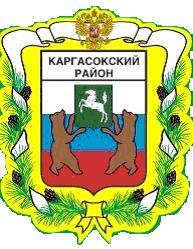 МУНИЦИПАЛЬНОЕ ОБРАЗОВАНИЕ «Каргасокский район»ТОМСКАЯ ОБЛАСТЬДУМА КАРГАСОКСКОГО РАЙОНАВ целях приведения Устава муниципального образования «Каргасокский район» в соответствие с действующим законодательствомДума Каргасокского района РЕШИЛА:1. Принять Устав муниципального образования «Каргасокский район» в новой редакции согласно приложению к настоящему решению.2. Признать утратившими силу:- решение Думы Каргасокского района от 13.02.2007 г. № 203 «О принятии Устава муниципального образования «Каргасокский район» в новой редакции;- решение Думы Каргасокского района от 10.10.2007 г. №269 «О внесении изменений в Устав муниципального образования «Каргасокский район»;- решение Думы Каргасокского района от 20.12.2007 г. №301 «О внесении изменений в Устав муниципального образования «Каргасокский район»;- решение Думы Каргасокского района от 10.04.2008 г. №352 «Об утверждении в первом чтении изменений в Устав муниципального образования «Каргасокский район»;- решение Думы Каргасокского района от 10.06.2008 г. №375 «Об утверждении изменений в Устав муниципального образования «Каргасокский район»;- решение Думы Каргасокского района от 16.02.2010 г. №532 «О внесении изменений в Устав муниципального образования «Каргасокский район»;- решение Думы Каргасокского района от 06.04.2010 г. №544 «О внесении дополнений и изменений в Устав муниципального образования «Каргасокский район»;- пункт 1 решения Думы Каргасокского района от 21.12.2010 г. №26 «О внесении изменений в Устав муниципального образования «Каргасокский район»;- пункт 1 решения Думы Каргасокского района от 17.02.2011 г. №40 «О внесении дополнений и изменений в Устав муниципального образования «Каргасокский район»;- решение Думы Каргасокского района от 10.08.2011 г. №79 «О внесении изменений в Устав муниципального образования «Каргасокский район»;- решение Думы Каргасокского района от 12.10.2011 г. №95 «О внесении изменений в Устав муниципального образования «Каргасокский район»;- решение Думы Каргасокского района от 15.02.2012 г. №119 «О внесении изменений в решение Думы Каргасокского района от 13.02.2007 г. №203 «О принятии Устава муниципального образования «Каргасокский район» в новой редакции»;- решение Думы Каргасокского района от 19.04.2012 г. №126 «О внесении изменений в Устав муниципального образования «Каргасокский район».3. Поручить Главе Каргасокского района А.П. Ащеулову осуществить  государственную регистрацию Устава муниципального образования «Каргасокский район» в территориальном органе уполномоченного федерального органа исполнительной власти в сфере регистрации уставов муниципальных образований.4. Настоящее решение опубликовать в районной газете «Северная правда» в течение семи дней со дня поступления зарегистрированного Устава муниципального образования «Каргасокский район» из территориального органа уполномоченного федерального органа исполнительной власти в сфере регистрации уставов муниципальных образований и разместить на официальном сайте Администрации Каргасокского района в информационно-телекоммуникационной сети Интернет.5. Настоящее решение вступает в силу со дня опубликования.6. Контроль за исполнением настоящего решения возложить на правовой комитет Думы Каргасокского района.УТВЕРЖДЕНрешением ДумыКаргасокского районаот 17.04.2013 № 195ПриложениеУСТАВМУНИЦИПАЛЬНОГО ОБРАЗОВАНИЯ  «КАРГАСОКСКИЙ РАЙОН»ГЛАВА I. ОБЩИЕ ПОЛОЖЕНИЯСтатья 1. Основные понятия и термины1. Основные понятия и термины, используемые в настоящем Уставе, применяются в значениях, установленных Федеральным законом от 06.10.2003 № 131-ФЗ «Об общих принципах организации местного самоуправления в Российской Федерации».2. Слова «местный» и «муниципальный» и образованные на их основе слова и словосочетания применяются в одном значении в отношении органов местного самоуправления, а также находящихся в муниципальной собственности организаций, объектов, в иных случаях, касающихся осуществления населением местного самоуправления. Статья 2. Образование  Каргасокского районаКаргасокский район в настоящих границах образован в соответствии с Указом Верховного Совета РСФСР от 12.05.1959 «Об упразднении Васюганского и Пудинского районов Томской области».Статья 3. Статус Каргасокского района1. Муниципальное образование «Каргасокский район» является муниципальным образованием, наделенным  Законом Томской области от 10.09.2004 № 201-ОЗ «О наделении статусом муниципального района, сельского поселения и установлении границ муниципальных образований на территории Каргасокского района» статусом муниципального района.2. Официальное наименование муниципального образования – «Каргасокский район».3. Границы муниципального образования «Каргасокский район» устанавливаются и изменяются законом Томской области.Статья 4. Официальные символы муниципального образования «Каргасокский район»1. Муниципальное образование «Каргасокский район» имеет герб. Описание и правила официального использования герба устанавливаются решением Думы Каргасокского района. Муниципальное образование «Каргасокский район» вправе устанавливать иные официальные символы, отражающие исторические, культурные, национальные и иные местные особенности, а также порядок использования этих символов.2. Официальные символы муниципального образования «Каргасокский район», утвержденные в порядке, установленном действующим законодательством, подлежат обязательному воспроизведению на официальных бланках органов местного самоуправления и должностных лиц  муниципального образования «Каргасокский район».Статья 5. Почетный гражданин Каргасокского района1. Звание «Почетный гражданин Каргасокского района» является высшим знаком признательности жителям Каргасокского района, внесшим выдающийся вклад в развитие Каргасокского района, в защиту его природы и укрепление его авторитета в Томской области и за ее пределами.2. Порядок и условия присвоения звания «Почетный гражданин Каргасокского района» устанавливаются решением Думы Каргасокского района.ГЛАВА II. ТЕРРИТОРИЯ МУНИЦИПАЛЬНОГО ОБРАЗОВАНИЯ «КАРГАСОКСКИЙ РАЙОН»Статья 6. Состав территории муниципального образования «Каргасокский район»В состав территории муниципального образования «Каргасокский район» в соответствии с Законом Томской области от 10.09.2004  № 201-ОЗ «О наделении статусом муниципального района, сельского поселения и установлении границ муниципальных образований на территории Каргасокского района»  входят (с. – село; п. – поселок; д. – деревня):1) Каргасокское сельское поселение, включающее в себя населенные пункты: с. Каргасок, п. Геологический, п. Нефтяников, с. Павлово, д. Пашня, п. , с. Бондарка, д. Лозунга.Административный центр - село Каргасок;2) Новоюгинское сельское поселение, включающее в себя населенные пункты: с. Новоюгино, с. Староюгино, п. Большая Грива, с. Наунак.Административный центр - село Новоюгино;3) Усть-Чижапское сельское поселение, включающее в себя населенные пункты: с. Старая Березовка, с. Усть-Чижапка.Административный центр - село Старая Березовка;4) Средневасюганское сельское поселение, включающее в себя населенные пункты: с. Средний Васюган, с. Мыльджино, с. Новый Тевриз.Административный центр - село Средний Васюган;5) Нововасюганское сельское поселение, включающее в себя населенные пункты: с. Новый Васюган, д. Айполово.Административный центр - село Новый Васюган;6) Сосновское сельское поселение, включающее в себя населенные пункты: с. Сосновка, п. Восток.Административный центр - село Сосновка;7) Киндальское сельское поселение, включающее в себя населенные пункты: с. Киндал, д. Казальцево.Административный центр - село Киндал;8) Тымское сельское поселение, включающее в себя населенный пункт с. Тымск.Административный центр - село Тымск;9) Усть-Тымское сельское поселение, включающее в себя населенный пункт с. Усть-Тым.Административный центр - село Усть-Тым;10) Вертикосское сельское поселение, включающее в себя населенный пункт с. Вертикос.Административный центр - село Вертикос;11) Толпаровское сельское поселение, включающее в себя населенные пункты: п. Киевский, п. Неготка.Административный центр - поселок Киевский;12) Среднетымское сельское поселение, включающее в себя населенные пункты: п. Молодежный, с. Напас.Административный центр - поселок Молодежный.2. Село Майск не наделяется статусом поселения и не входит в состав поселений муниципального образования «Каргасокский район».3. Территорию муниципального образования «Каргасокский район» составляют все земли, находящиеся в границах Каргасокского района, независимо от форм собственности и целевого назначения.4. В соответствии с Федеральным законом от 06.10.2003 №131-ФЗ «Об общих принципах организации местного самоуправления в Российской Федерации» территория, находящаяся  в пределах границ Каргасокского района и находящаяся вне границ сельских поселений Каргасокского района, определенных законом Томской области,  является межселенной территорией Каргасокского района.   Статья 7. Граница территории муниципального образования «Каргасокский район»Границы территории муниципального образования «Каргасокский район» установлены Законом Томской области «Об утверждении границ муниципального образования «Каргасокский район», принятым решением Государственной Думы Томской области от 27.11.1997 № 580.Статья 8. Изменение границы территории, преобразование муниципального образования «Каргасокский район»1. Изменение границы Каргасокского района осуществляется в порядке, установленном действующим законодательством.2. Порядок принятия решения о выдвижении органами местного самоуправления муниципального образования «Каргасокский район» инициативы об изменении границы территории, преобразовании муниципального образования «Каргасокский район» устанавливается  Думой Каргасокского района. ГЛАВА III. ВОПРОСЫ МЕСТНОГО ЗНАЧЕНИЯ муниципального образования «Каргасокский район»,   ОСУЩЕСТВЛЕНИЕ ОРГАНАМИ МЕСТНОГО САМОУПРАВЛЕНИЯ муниципального образования «Каргасокский район» ОТДЕЛЬНЫХ ГОСУДАРСТВЕННЫХ ПОЛНОМОЧИЙСтатья 9. Вопросы местного значения муниципального образования «Каргасокский район»1. К вопросам местного значения муниципального образования «Каргасокский район» относятся:1) составление и рассмотрение проекта бюджета муниципального образования «Каргасокский район», утверждение и исполнение бюджета муниципального образования «Каргасокский район», осуществление контроля за его исполнением, составление и утверждение отчета об исполнении бюджета муниципального образования «Каргасокский район»; 2) установление, изменение и отмена местных налогов и сборов муниципального образования «Каргасокский район»;3) владение, пользование и распоряжение имуществом, находящимся в муниципальной собственности муниципального образования «Каргасокский район»;4) организация в границах Каргасокского района электро- и газоснабжения поселений в пределах полномочий, установленных законодательством Российской Федерации;5)  дорожная деятельность в отношении автомобильных дорог местного значения вне границ населенных пунктов в границах Каргасокского района, осуществление муниципального контроля за сохранностью автомобильных дорог местного значения вне границ населенных пунктов в границах Каргасокского района, организация дорожного движения и обеспечение безопасности дорожного движения на них, а также осуществление иных полномочий в области использования автомобильных дорог и осуществления дорожной деятельности в соответствии с законодательством Российской Федерации;6) создание условий для предоставления транспортных услуг населению и организация транспортного обслуживания населения между поселениями в границах Каргасокского района;7) участие в профилактике терроризма и экстремизма, а также в минимизации и (или) ликвидации последствий проявлений терроризма и экстремизма на территории муниципального образования «Каргасокский район;7.1) разработка и осуществление мер, направленных на укрепление межнационального и межконфессионального согласия, поддержку и развитие языков и культуры народов Российской Федерации, проживающих на территории муниципального района, реализацию прав коренных малочисленных народов и других национальных меньшинств, обеспечение социальной и культурной адаптации мигрантов, профилактику межнациональных (межэтнических) конфликтов;8) участие в предупреждении и ликвидации последствий чрезвычайных ситуаций на территории Каргасокского района;9) организация охраны общественного порядка на территории Каргасокского района муниципальной милицией;10) предоставление помещения для работы на обслуживаемом административном участке муниципального района сотруднику, замещающему должность участкового уполномоченного полиции;11) до 1 января 2017 года предоставление сотруднику, замещающему должность участкового уполномоченного полиции, и членам его семьи жилого помещения на период выполнения сотрудником обязанностей по указанной должности;12) организация мероприятий межпоселенческого характера по охране окружающей среды;13) организация предоставления общедоступного и бесплатного дошкольного, начального общего, основного общего, среднего общего образования по основным общеобразовательным программам в муниципальных образовательных организациях (за исключением полномочий по финансовому обеспечению реализации основных общеобразовательных программ в соответствии с федеральными государственными образовательными стандартами), организация предоставления дополнительного образования детей в муниципальных образовательных организациях (за исключением дополнительного образования детей, финансовое обеспечение которого осуществляется органами государственной власти Томской области), создание условий для осуществления присмотра и ухода за детьми, содержания детей в муниципальных образовательных организациях, а также осуществление в пределах своих полномочий мероприятий по обеспечению организации отдыха детей в каникулярное время, включая мероприятия по обеспечению безопасности их жизни и здоровья;14) создание условий для оказания медицинской помощи населению на территории муниципального района (за исключением территорий поселений, включенных в утвержденный Правительством Российской Федерации перечень территорий, население которых обеспечивается медицинской помощью в медицинских организациях, подведомственных федеральному органу исполнительной власти, осуществляющему функции по медико-санитарному обеспечению населения отдельных территорий) в соответствии с территориальной программой государственных гарантий бесплатного оказания гражданам медицинской помощи;15) участие в организации деятельности по накоплению (в том числе раздельному накоплению), сбору, транспортированию, обработке, утилизации, обезвреживанию, захоронению твердых коммунальных отходов на территории муниципального образования «Каргасокский район»;16) утверждение схем территориального планирования муниципального образования «Каргасокский район», утверждение подготовленной на основе схемы территориального планирования муниципального образования «Каргасокский район» документации по планировке территории, ведение информационной системы обеспечения градостроительной деятельности, осуществляемой на территории муниципального образования «Каргасокский район», резервирование и изъятие земельных участков в границах муниципального образования «Каргасокский район» для муниципальных нужд, направление уведомления о соответствии указанных в уведомлении о планируемом строительстве параметров объекта индивидуального жилищного строительства или садового дома установленным параметрам и допустимости размещения объекта индивидуального жилищного строительства или садового дома на земельном участке, уведомления о несоответствии указанных в уведомлении о планируемом строительстве параметров объекта индивидуального жилищного строительства или садового дома установленным параметрам и (или) недопустимости размещения объекта индивидуального жилищного строительства или садового дома на земельном участке, уведомления о соответствии или несоответствии построенных или реконструированных объекта индивидуального жилищного строительства или садового дома требованиям законодательства о градостроительной деятельности при строительстве или реконструкции объектов индивидуального жилищного строительства или садовых домов на земельных участках, расположенных на межселенной территории муниципального образования «Каргасокский район», принятие в соответствии с гражданским законодательством Российской Федерации решения о сносе самовольной постройки, расположенной на межселенной территории муниципального образования «Каргасокский район», решения о сносе самовольной постройки, расположенной на межселенной территории муниципального образования «Каргасокский район», или ее приведении в соответствие с установленными требованиями, решения об изъятии земельного участка, не используемого по целевому назначению или используемого с нарушением законодательства Российской Федерации и расположенного на межселенной территории муниципального образования «Каргасокский район», осуществление сноса самовольной постройки, расположенной на межселенной территории муниципального образования «Каргасокский район», или ее приведения в соответствие с установленными требованиями в случаях, предусмотренных Градостроительным кодексом Российской Федерации; выдача градостроительного плана земельного участка, расположенного на межселенной территории;17) утверждение схемы размещения рекламных конструкций, выдача разрешений на установку и эксплуатацию рекламных конструкций на территории муниципального района, аннулирование таких разрешений, выдача предписаний о демонтаже самовольно установленных рекламных конструкций на территории муниципального района, осуществляемые в соответствии с Федеральным законом от 13 марта 2006 года №38-ФЗ «О рекламе»;18) формирование и содержание муниципального архива, включая хранение архивных фондов поселений;19) содержание на территории Каргасокского района межпоселенческих мест захоронения, организация ритуальных услуг;20) создание условий для обеспечения поселений, входящих в состав Каргасокского района, услугами связи, общественного питания, торговли и бытового обслуживания;21) организация библиотечного обслуживания населения межпоселенческими библиотеками, комплектование и обеспечение сохранности их библиотечных фондов;22) создание условий для обеспечения поселений, входящих в состав Каргасокского района, услугами по организации досуга и услугами организаций культуры;22.1) сохранение, использование и популяризация объектов культурного наследия (памятников истории и культуры), находящихся в собственности муниципального образования «Каргасокский район», охрана объектов культурного наследия (памятников истории и культуры) местного (муниципального) значения, расположенных на территории муниципального образования «Каргасокский район»;23) создание условий для развития местного традиционного народного художественного творчества в поселениях, входящих в состав Каргасокского района;24) выравнивание уровня бюджетной обеспеченности поселений, входящих в состав Каргасокского района, за счет средств бюджета муниципального образования «Каргасокский район»;25) организация и осуществление мероприятий по территориальной и гражданской обороне, защите населения и территории Каргасокского района от чрезвычайных ситуаций природного и техногенного характера;26) создание, развитие и обеспечение охраны лечебно-оздоровительных местностей и курортов местного значения на территории Каргасокского района, а также осуществление муниципального контроля в области использования и охраны особо охраняемых природных территорий местного значения;27) организация и осуществление мероприятий по мобилизационной подготовке муниципальных предприятий и учреждений, находящихся на территории Каргасокского района;28) осуществление мероприятий по обеспечению безопасности людей на водных объектах, охране их жизни и здоровья;29) создание условий для развития сельскохозяйственного производства в поселениях, расширения рынка сельскохозяйственной продукции, сырья и продовольствия, содействие развитию малого и среднего предпринимательства, оказание поддержки социально ориентированным некоммерческим организациям, благотворительной деятельности и добровольчеству (волонтерству);30) обеспечение условий для развития на территории Каргасокского района физической культуры, школьного спорта и массового спорта, организация проведения официальных физкультурно-оздоровительных и спортивных мероприятий Каргасокского района;31) организация и осуществление мероприятий межпоселенческого характера по работе с детьми и молодежью;32) осуществление в пределах, установленных водным законодательством Российской Федерации, полномочий собственника водных объектов, установление правил использования водных объектов общего пользования для личных и бытовых нужд, включая обеспечение свободного доступа граждан к водным объектам общего пользования и их береговым полосам;33) осуществление муниципального лесного контроля;34) осуществление муниципального контроля за проведением муниципальных лотерей; (утратил силу)35) осуществление муниципального контроля на территории особой экономической зоны; (утратил силу)36) обеспечение выполнения работ, необходимых для создания искусственных земельных участков для нужд муниципального района, проведение открытого аукциона на право заключить договор о создании искусственного земельного участка в соответствии с федеральным законом;37) осуществление мер по противодействию коррупции в границах муниципального района.38) присвоение адресов объектам адресации, изменение, аннулирование адресов, присвоение наименований элементам улично-дорожной сети (за исключением автомобильных дорог федерального значения, автомобильных дорог регионального или межмуниципального значения), наименований элементам планировочной структуры в границах межселенной территории муниципального образования «Каргасокский район», изменение, аннулирование таких наименований, размещение информации в государственном адресном реестре;39) осуществление муниципального земельного контроля на межселенной территории муниципального района;40) организация в соответствии с Федеральным законом от 24 июля 2007 года №221-ФЗ «О кадастровой деятельности» выполнения комплексных кадастровых работ и утверждение карты-плана территории.1.1 Органы местного самоуправления муниципального образования «Каргасокский район» решают на территориях сельских поселений, входящих в состав муниципального образования «Каргасокский район», следующие вопросы местного значения:1) создание условий для предоставления транспортных услуг населению и организация транспортного обслуживания населения в границах поселения;2) участие в профилактике терроризма и экстремизма, а также в минимизации и (или) ликвидации последствий проявлений терроризма и экстремизма в границах поселения;3) создание условий для реализации мер, направленных на укрепление межнационального и межконфессионального согласия, сохранение и развитие языков и культуры народов Российской Федерации, проживающих на территории поселения, социальную и культурную адаптацию мигрантов, профилактику межнациональных (межэтнических) конфликтов;4) организация библиотечного обслуживания населения, комплектование и обеспечение сохранности библиотечных фондов библиотек поселения;5) организация и осуществление мероприятий по территориальной обороне и гражданской обороне, защите населения и территории поселения от чрезвычайных ситуаций природного и техногенного характера;6) создание, содержание и организация деятельности аварийно-спасательных служб и (или) аварийно-спасательных формирований на территории поселения;7) осуществление в пределах, установленных водным законодательством Российской Федерации, полномочий собственника водных объектов, информирование населения об ограничениях их использования;8) осуществление муниципального лесного контроля;9) оказание поддержки социально ориентированным некоммерческим организациям в пределах полномочий, установленных статьями 31.1 и 31.3 Федерального закона от 12 января 1996 года №7-ФЗ «О некоммерческих организациях»;10) обеспечение выполнения работ, необходимых для создания искусственных земельных участков для нужд поселения, проведение открытого аукциона на право заключить договор о создании искусственного земельного участка в соответствии с федеральным законом.2. Органы местного самоуправления муниципального образования «Каргасокский район» обладают всеми правами и полномочиями органов местного самоуправления поселения на межселенных территориях, в том числе полномочиями органов местного самоуправления поселения по установлению, изменению и отмене местных налогов и сборов в соответствии с законодательством Российской Федерации о налогах и сборах.3. Органы местного самоуправления отдельных поселений, входящих в состав Каргасокского района, вправе заключать соглашения с органами местного самоуправления муниципального образования «Каргасокский район» о передаче им осуществления части своих полномочий по решению вопросов местного значения за счет межбюджетных трансфертов в соответствии с Бюджетным кодексом Российской Федерации, предоставляемых из бюджетов этих поселений в бюджет муниципального образования «Каргасокский район».Органы местного самоуправления муниципального образования «Каргасокский район» вправе заключать соглашения с органами местного самоуправления отдельных поселений, входящих в состав Каргасокского района, о передаче им осуществления части своих полномочий по решению вопросов местного значения за счет межбюджетных трансфертов в соответствии с Бюджетным кодексом Российской Федерации, предоставляемых из бюджета муниципального образования «Каргасокский район» в бюджеты соответствующих поселений.Указанные соглашения должны заключаться на определенный срок, содержать положения, устанавливающие основания и порядок прекращения их действия, в том числе досрочного, порядок определения ежегодного объема указанных в настоящей части межбюджетных трансфертов, необходимых для осуществления передаваемых полномочий, а также предусматривать финансовые санкции за неисполнение соглашений. Порядок заключения соглашений определяется уставом муниципального образования «Каргасокский район» и (или) нормативными правовыми актами Думы Каргасокского района.Для осуществления переданных в соответствии с указанными соглашениями полномочий органы местного самоуправления имеют право дополнительно использовать собственные материальные ресурсы и финансовые средства в случаях и порядке, предусмотренных решением представительного органа муниципального образования.Статья 10. Полномочия органов местного самоуправления муниципального образования «Каргасокский район» по решению вопросов местного значения1. В целях решения вопросов местного значения органы местного самоуправления муниципального образования «Каргасокский район» обладают следующими полномочиями:1) принятие Устава муниципального образования «Каргасокский район» и внесение в него изменений и дополнений, издание муниципальных правовых актов;2) установление официальных символов муниципального образования «Каргасокский район»;3) создание муниципальных предприятий и учреждений, осуществление финансового обеспечения деятельности муниципальных казенных учреждений и финансового обеспечения выполнения муниципального задания бюджетными и автономными муниципальными учреждениями, а также осуществление закупок товаров, работ, услуг для обеспечения муниципальных нужд;4) установление тарифов на услуги, предоставляемые муниципальными предприятиями и учреждениями, и работы, выполняемые муниципальными предприятиями и учреждениями, если иное не предусмотрено федеральными законами;5) регулирование тарифов на подключение к системе коммунальной инфраструктуры, тарифов организаций коммунального комплекса на подключение, надбавок к тарифам на товары и услуги организаций коммунального комплекса, надбавок к ценам (тарифам) для потребителей (утратил силу);6) полномочиями по организации теплоснабжения, предусмотренными Федеральным законом "О теплоснабжении";7) полномочиями в сфере водоснабжения и водоотведения, предусмотренными Федеральным законом "О водоснабжении и водоотведении»;7.1) полномочиями в сфере стратегического планирования, предусмотренными Федеральным законом от 28 июня 2014 года №172-ФЗ «О стратегическом планировании в Российской Федерации»;8) организационное и материально-техническое обеспечение подготовки и проведения муниципальных выборов, местного референдума, голосования по отзыву депутата Думы Каргасокского района, Главы Каргасокского района, голосования по вопросам изменения границ муниципального образования, преобразования муниципального образования;9) организация сбора статистических показателей, характеризующих состояние экономики и социальной сферы муниципального образования, и предоставление указанных данных органам государственной власти в порядке, установленном Правительством Российской Федерации;10) учреждение печатного средства массовой информации для опубликования муниципальных правовых актов, обсуждения проектов муниципальных правовых актов по вопросам местного значения, доведения до сведения жителей муниципального образования официальной информации о социально-экономическом и культурном развитии муниципального образования, о развитии его общественной инфраструктуры и иной официальной информации;11) осуществление международных и внешнеэкономических связей в соответствии с федеральными законами;12) организация профессионального образования и дополнительного профессионального образования Главы Каргасокского района, депутатов Думы Каргасокского района, муниципальных служащих и работников муниципальных учреждений, организация подготовки кадров для муниципальной службы в порядке, предусмотренном законодательством Российской Федерации об образовании и законодательством Российской Федерации о муниципальной службе;13) утверждение и реализация муниципальных программ в области энергосбережения и повышения энергетической эффективности, организация проведения энергетического обследования многоквартирных домов, помещения в которых составляют муниципальный жилищный фонд в границах муниципального образования, организация и проведение иных мероприятий, предусмотренных законодательством об энергосбережении и о повышении энергетической эффективности;14) иными полномочиями в соответствии с Федеральными законами, Уставом муниципального образования «Каргасокский район».2.  По вопросам, отнесенным в соответствии со статьей 15 Федерального закона от 06.10.2003 № 131-ФЗ «Об общих принципах организации местного самоуправления в Российской Федерации» к вопросам местного значения муниципального образования «Каргасокский район», федеральными законами, настоящим Уставом могут устанавливаться полномочия органов местного самоуправления муниципального образования «Каргасокский район» по решению вопросов местного значения.Статья 11. Права органов местного самоуправления муниципального образования «Каргасокский район»  на решение вопросов, не отнесенных к вопросам местного значения муниципальных районов1.Органы местного самоуправления муниципального образования «Каргасокский район» имеют право на:1) создание музеев муниципального образования «Каргасокский район»;2) участие в осуществлении деятельности по опеке и попечительству;3) создание условий для осуществления деятельности, связанной с  реализацией прав местных национально-культурных автономий на территории муниципального образования «Каргасокский район»;4) оказание содействия национально-культурному развитию народов Российской Федерации и реализации мероприятий в сфере межнациональных отношений на территории муниципального образования «Каргасокский район»;5) создание условий для развития туризма;6) оказание поддержки общественным наблюдательным комиссиям, осуществляющим общественный контроль за обеспечением прав человека и содействие лицам, находящимся в местах принудительного содержания;7) оказание поддержки общественным наблюдательным комиссиям, осуществляющим общественный контроль за обеспечением прав человека и содействие лицам, находящимся в местах принудительного содержания;8) оказание поддержки общественным объединениям инвалидов, а также созданным общероссийскими общественными объединениями инвалидов организациям в соответствии с Федеральным законом от 24 ноября 1995 года №181-ФЗ «О социальной защите инвалидов в Российской Федерации»;9) осуществление мероприятий, предусмотренных Федеральным законом «О донорстве крови и ее компонентов».9) совершение нотариальных действий, предусмотренных законодательством, в случае отсутствия в расположенном на межселенной территории населенном пункте нотариуса.10) создание условий для организации проведения независимой оценки качества условий оказания услуг организациями в порядке и на условиях, которые установлены федеральными законами, а также применение результатов независимой оценки качества условий оказания услуг организациями при оценке деятельности руководителей подведомственных организаций и осуществление контроля за принятием мер по устранению недостатков, выявленных по результатам независимой оценки качества условий оказания услуг организациями, в соответствии с федеральными законами;11) осуществление мероприятий в сфере профилактики правонарушений, предусмотренных Федеральным законом «Об основах системы профилактики правонарушений в Российской Федерации».12) оказание содействия развитию физической культуры и спорта инвалидов, лиц с ограниченными возможностями здоровья, адаптивной физической культуры и адаптивного спорта.13) осуществление мероприятий по защите прав потребителей, предусмотренных Законом Российской Федерации от 7 февраля 1992 года №2300-1 «О защите прав потребителей».14) предоставление сотруднику, замещающему должность участкового уполномоченного полиции, и членам его семьи жилого помещения на период замещения сотрудником указанной должности.2. Органы местного самоуправления муниципального образования «Каргасокский район» вправе решать вопросы, указанные в части 1 настоящей статьи, участвовать в осуществлении  иных государственных полномочий (не переданных им  в качестве отдельных государственных полномочий), если это участие предусмотрено  федеральными законами, а также решать иные вопросы, не отнесенные к компетенции органов местного самоуправления других муниципальных образований, органов государственной власти и не исключенные из их компетенции федеральными законами и законами Томской области, за счет доходов бюджета муниципального образования «Каргасокский район», за исключением межбюджетных трансфертов, предоставляемых из бюджетов бюджетной системы Российской Федерации, и поступлений налоговых доходов по дополнительным нормативам отчислений.  Статья 12. Осуществление органами местного самоуправления муниципального образования «Каргасокский район» отдельных государственных полномочийОрганы местного самоуправления муниципального образования «Каргасокский район» осуществляют возложенные на них федеральными законами, законами Томской области государственные полномочия в порядке, установленном Федеральным законом от 06.10.2003 № 131-ФЗ «Об общих принципах организации местного самоуправления в Российской Федерации» и соответствующими федеральными законами, законами Томской области.ГЛАВА IV. ОСУЩЕСТВЛЕНИЕ МЕСТНОГО САМОУПРАВЛЕНИЯ населением НЕПОСРЕДСТВЕННО И УЧАСТИЕ НАСЕЛЕНИЯ В ОСУЩЕСТВЛЕНИИ МЕСТНОГО САМОУПРАВЛЕНИЯСтатья 13. Непосредственное решение вопросов местного значения населением Каргасокского района и участие населения Каргасокского района в решении вопросов местного значения1. Население Каргасокского района составляют  граждане Российской Федерации, постоянно или преимущественно проживающие на территории Каргасокского района.2. Население Каргасокского района непосредственно решает вопросы местного значения и участвует в их решении  в соответствии с федеральными законами и законами Томской области.3. Граждане Российской Федерации имеют право:участвовать в местном референдуме;избирать и быть избранными в органы местного самоуправления и должностными лицами  муниципального образования «Каргасокский район»;3) участвовать в голосовании по отзыву депутата Думы Каргасокского района, Главы Каргасокского района, голосовании по вопросам изменения границ, преобразования муниципального образования «Каргасокский район»;осуществлять правотворческую инициативу граждан;участвовать в публичных слушаниях;участвовать в собраниях и конференциях граждан;7) участвовать в опросе граждан; 8) обращаться в органы местного самоуправления, к должностным лицам муниципального образования «Каргасокский район» с индивидуальными или коллективными обращениями;9) осуществлять общественное территориальное самоуправление;10)участвовать в осуществлении местного самоуправления в иных   формах, не противоречащих Конституции Российской Федерации, федеральным законам, законам Томской области и настоящему Уставу.4. Иностранные граждане, постоянно или преимущественно проживающие на территории Каргасокского района, обладают при осуществлении местного самоуправления правами в соответствии с международными договорами Российской Федерации и федеральными законами.Статья 14. Местный референдум1. В целях решения непосредственно населением вопросов местного значения проводится местный референдум.2. Местный референдум  проводится на всей территории Каргасокского района.3. Решение о назначении местного референдума принимается Думой Каргасокского района:1) по инициативе, выдвинутой гражданами Российской Федерации, имеющими право на участие в местном референдуме;2) по инициативе, выдвинутой избирательными объединениями, иными общественными объединениями, уставы которых предусматривают участие в выборах и (или) референдумах и которые зарегистрированы в порядке и сроки, установленные федеральным законом;3) по инициативе Думы Каргасокского района и Главы Каргасокского района, выдвинутой ими совместно.4. Условием назначения местного референдума по инициативе граждан, избирательных объединений, иных общественных объединений, указанных в пункте 2 части 3 настоящей статьи, является сбор подписей в поддержку данной инициативы, количество которых устанавливается законом Томской области и не может превышать 5 процентов от числа участников референдума, зарегистрированных на территории Каргасокского района в соответствии с федеральным законом.Инициатива проведения референдума, выдвинутая гражданами, избирательными объединениями, иными общественными объединениями, указанными в пункте 2 части 3 настоящей статьи, оформляется в порядке, установленном федеральным законом и принимаемым в соответствии с ним законом Томской области.Инициатива проведения референдума, выдвинутая совместно Думой Каргасокского района и Главой Каргасокского района, оформляется решением Думы Каргасокского района и постановлением Администрации Каргасокского района.5. Дума Каргасокского района обязана назначить местный референдум в течение 30 дней со дня поступления в Думу Каргасокского района документов, на основании которых назначается местный референдум.В случае, если местный референдум не назначен Думой Каргасокского района в установленные сроки, референдум назначается судом на основании обращения граждан, избирательных объединений, Главы Каргасокского района, органов государственной власти Томской области, избирательной комиссии Томской области или прокурора. Назначенный судом местный референдум организуется избирательной комиссией Каргасокского района, а обеспечение его проведения осуществляется Администрацией Томской области или иным органом, на который судом возложено обеспечение проведения местного референдума.6. В местном референдуме имеют право участвовать граждане Российской Федерации, место жительства которых расположено в границах Каргасокского района. Граждане Российской Федерации участвуют в местном референдуме на основе всеобщего равного и прямого волеизъявления при тайном голосовании.Итоги голосования и принятое на местном референдуме решение подлежат официальному опубликованию (обнародованию) в порядке, предусмотренном настоящим Уставом.7. Принятое на местном референдуме решение подлежит обязательному исполнению на территории Каргасокского района и не нуждается в утверждении какими-либо органами государственной власти, их должностными лицами или органами местного самоуправления.8. Органы местного самоуправления Каргасокского района обеспечивают исполнение принятого на местном референдуме решения в соответствии с разграничением полномочий между ними, определенным настоящим Уставом.9. Решение о проведении местного референдума, а также принятое на местном референдуме решение может быть обжаловано в судебном порядке гражданами, органами местного самоуправления муниципального образования «Каргасокский район», прокурором, уполномоченными федеральным законом органами государственной власти.10. Гарантии прав граждан на участие в местном референдуме, а также порядок подготовки и проведения местного референдума устанавливаются федеральным законом и принимаемыми в соответствии с ним законами Томской области.11.Организация и проведение местного референдума осуществляется избирательной комиссией Каргасокского района в соответствии с действующим законодательством.Статья 15. Муниципальные выборы 1. Муниципальные выборы проводятся в целях избрания депутатов Думы Каргасокского района на основе всеобщего равного и прямого избирательного права при тайном голосовании.Выборы депутатов Думы Каргасокского района осуществляются на основе мажоритарной избирательной системы по восьми двухмандатным избирательным округам, образуемым на основе единой нормы представительства избирателей.2. Муниципальные выборы назначаются Думой Каргасокского района в сроки, предусмотренные настоящим Уставом. При этом решение о назначении выборов должно быть принято не ранее чем за 90 дней и не позднее, чем за 80 дней до дня голосования. В случаях, установленных федеральным законом, муниципальные выборы назначаются избирательной комиссией Каргасокского района или судом.2.1. Днем голосования на муниципальных выборах является второе воскресенье сентября года, в котором истекает срок полномочий депутатов Думы Каргасокского района, а если срок полномочий истекает в год проведения выборов депутатов Государственной Думы Федерального Собрания Российской Федерации очередного созыва, - день голосования на указанных выборах, за исключением случаев, предусмотренных пунктами 4 - 6 статьи 10 Федерального закона от 12.06.2002 г. №67-ФЗ «Об основных гарантиях избирательных прав и права на участие в референдуме граждан Российской Федерации».3. Гарантии избирательных прав граждан при проведении муниципальных выборов, порядок назначения, подготовки, проведения, установления итогов и определения результатов муниципальных выборов устанавливаются федеральным законом и принимаемыми в соответствии с ним законами Томской области. 4. Итоги муниципальных выборов подлежат официальному опубликованию (обнародованию) в порядке, предусмотренном настоящим Уставом.Статья 16. Голосование по отзыву депутата Думы Каргасокского района, Главы Каргасокского района1. Отзыв депутата Думы Каргасокского района, Главы Каргасокского района (далее - отзыв) - досрочное прекращение полномочий депутата Думы Каргасокского района, Главы Каргасокского района в результате выражения ему недоверия избирателями посредством прямого волеизъявления в ходе голосования. 2. Депутат Думы Каргасокского района может быть отозван избирателями соответствующего избирательного округа, от которого избран депутат Думы Каргасокского района, по основаниям и в порядке, установленном настоящим Уставом.Глава Каргасокского района может быть отозван избирателями округа местного референдума Каргасокского района по основаниям и в порядке, установленном настоящим Уставом.3.Основаниями для отзыва депутата Думы Каргасокского района, Главы Каргасокского района могут служить только их конкретные противоправные решения или действия (бездействие) при осуществлении своих полномочий в случае их подтверждения в судебном порядке. Отзыв по иным основаниям не допускается. Депутат Думы Каргасокского района, Глава Каргасокского района имеют право в любое время в период действия процедуры отзыва давать избирателям объяснения по поводу обстоятельств, указываемых в качестве оснований для их отзыва. 4. Голосование по отзыву депутата Думы Каргасокского района, Главы Каргасокского района проводится по инициативе политических партий и общественных объединений, имеющих отделения в Каргасокском районе, созданных в порядке, установленном действующим законодательством, а также непосредственно избирателей избирательного округа, от которого избран депутат Думы Каргасокского района, а Глава Каргасокского района - избирателей округа местного референдума Каргасокского района.Расходы, связанные с инициированием голосования, в том числе со сбором подписей граждан об отзыве депутата Думы Каргасокского района, Главы Каргасокского района, осуществляются за счет инициаторов, указанных в абзаце первом настоящей части.5. Инициаторы голосования по отзыву депутата Думы Каргасокского района обращаются с заявлением об инициативе отзыва в избирательную комиссию, уполномоченную на проведение выборов депутата Думы Каргасокского района, которая регистрирует заявление уполномоченных представителей инициаторов в трехдневный срок со дня обращения с выдачей регистрационного свидетельства.Инициаторы голосования по отзыву Главы Каргасокского района обращаются с заявлением об инициативе отзыва в избирательную комиссию, уполномоченную на проведение местного референдума Каргасокского района, которая регистрирует заявление уполномоченных представителей инициаторов в трехдневный срок со дня обращения с выдачей регистрационного свидетельства.К заявлению об инициативе отзыва  прилагаются решение собрания инициаторов о поддержке инициативы отзыва и избрании своих уполномоченных представителей, документы, подтверждающие мотив отзыва, копия уведомления депутата Думы Каргасокского района, Главы Каргасокского района о проведении собрания инициаторов.6. Регистрация инициативы отзыва депутата Думы Каргасокского района, Главы Каргасокского района, сбор подписей в поддержку инициативы отзыва депутата Думы Каргасокского района, Главы Каргасокского района осуществляется в порядке, предусмотренном законодательством Российской Федерации и Томской области для сбора подписей в поддержку кандидатов в депутаты, а также регистрации кандидатов. Форма подписных листов утверждается решением Думы Каргасокского района.7. При условии соответствия количества, порядка и срока сбора подписей в поддержку инициативы  проведения отзыва депутата Думы Каргасокского района, Главы Каргасокского района, мотива отзыва требованиям действующего законодательства и настоящего Устава Дума Каргасокского района не позднее 30 дней со дня поступления информации о регистрации инициативы отзыва депутата Думы Каргасокского района, Главы Каргасокского района определяет дату проведения голосования.8. Голосование по отзыву депутата Думы Каргасокского района, Главы Каргасокского района проводится не позднее 2 месяцев с момента регистрации избирательной комиссией инициативы отзыва депутата Думы Каргасокского района, Главы Каргасокского района.9. Голосование по отзыву депутата Думы Каргасокского района, Главы Каргасокского района  проводится по инициативе населения в порядке, установленном федеральным законом и принимаемым в соответствии с ним законом Томской области для проведения местного референдума с учетом особенностей, предусмотренных Федеральным законом от 06.10.2006 №131-ФЗ «Об общих принципах организации местного самоуправления в Российской Федерации».10. Расходы, связанные с подготовкой и проведением голосования об отзыве депутата Думы Каргасокского района, Главы Каргасокского района, производятся за счет средств бюджета муниципального образования «Каргасокский район», а также за счет добровольных пожертвований юридических и физических лиц, поступивших на счет избирательной комиссии на эти цели.11. Депутат Думы Каргасокского района, Глава Каргасокского района считается отозванным, если за отзыв проголосовало не менее половины избирателей, зарегистрированных в соответствующем избирательном округе.12. Итоги голосования по отзыву депутата Думы Каргасокского района, Главы Каргасокского района подлежат официальному опубликованию (обнародованию) в порядке, установленном настоящим Уставом.Решение, принятое в ходе голосования, вступает в силу со дня официального опубликования избирательной комиссией результатов голосования.Статья 17. Голосование по вопросам изменения границ муниципального образования «Каргасокский район», преобразования муниципального образования «Каргасокский район»1. В целях получения согласия населения при изменении границ муниципального образования «Каргасокский район», преобразовании муниципального образования «Каргасокский район» проводится голосование по вопросам изменения границ муниципального образования «Каргасокский район», преобразования муниципального образования «Каргасокский район».2. Голосование по вопросам изменения границ муниципального образования «Каргасокский район», преобразования муниципального образования «Каргасокский район» проводится на всей территории муниципального образования или на части его территории.3. Голосование по вопросам изменения границ муниципального образования «Каргасокский район», преобразования муниципального образования «Каргасокский район» назначается Думой Каргасокского района и проводится в порядке, установленном федеральным законом и принимаемым в соответствии с ним законом Томской области для проведения местного референдума, с учетом особенностей, установленных Федеральным законом от 06.10.2003 № 131-ФЗ «Об общих принципах организации местного самоуправления». При этом положения федерального закона, закона Томской области, запрещающие проведение агитации государственными органами, органами местного самоуправления, лицами, замещающими государственные или муниципальные должности, а также положения, определяющие юридическую силу решения, принятого на референдуме, не применяются.4. Голосование по вопросам изменения границ муниципального образования «Каргасокский район», преобразования муниципального образования «Каргасокский район» считается состоявшимся, если в нем приняло участие более половины жителей муниципального образования «Каргасокский район» или части муниципального образования «Каргасокский район», обладающих избирательным правом. 5. Согласие населения на изменение границ муниципального образования «Каргасокский район», преобразование муниципального образования «Каргасокский район» считается полученным, если за указанные изменение, преобразование проголосовало более половины принявших участие в голосовании жителей муниципального образования «Каргасокский район»  или части муниципального образования «Каргасокский район».6. Итоги голосования по вопросам изменения границ муниципального образования «Каргасокский район», преобразования муниципального образования «Каргасокский район» и принятые решения подлежат официальному опубликованию (обнародованию) в порядке, установленном настоящим Уставом.Статья 18. Сход граждан1. В случаях, предусмотренных Федеральным законом от 06.10.2003 г. №131-ФЗ «Об общих принципах организации местного самоуправления в Российской Федерации» сход граждан может проводиться:- в населенном пункте по вопросу изменения границ муниципального образования «Каргасокский район», в состав которого входит указанный населенный пункт, влекущего отнесение территории указанного населенного пункта к территории другого муниципального района;- в населенном пункте, расположенном на межселенной территории в границах муниципального образования «Каргасокский район», по вопросу введения и использования средств самообложения граждан на территории данного населенного пункта;- в населенном пункте, расположенном на межселенной территории муниципального образования «Каргасокский район», в целях выдвижения инициативы населения о создании вновь образованного поселения, а также во вновь образованном поселении, если численность его жителей, обладающих избирательным правом, составляет не более 300 человек, по вопросу определения структуры органов местного самоуправления вновь образованного поселения;- в сельском населенном пункте по вопросу выдвижения кандидатуры старосты сельского населенного пункта, а также по вопросу досрочного прекращения полномочий старосты сельского населенного пункта;- сельском населенном пункте в целях выдвижения кандидатур в состав конкурсной комиссии при проведении конкурса на замещение должности муниципальной службы в случаях, предусмотренных законодательством Российской Федерации о муниципальной службе.2. Сход граждан, предусмотренный настоящей статьей, правомочен при участии в нем более половины обладающих избирательным правом жителей населенного пункта или поселения. В случае, если в населенном пункте отсутствует возможность одновременного совместного присутствия более половины обладающих избирательным правом жителей данного населенного пункта, сход граждан в соответствии с уставом муниципального образования, в состав которого входит указанный населенный пункт, проводится поэтапно в срок, не превышающий одного месяца со дня принятия решения о проведении схода граждан. При этом лица, ранее принявшие участие в сходе граждан, на последующих этапах участия в голосовании не принимают. Решение схода граждан считается принятым, если за него проголосовало более половины участников схода граждан.Статья 19. Правотворческая инициатива граждан1. С правотворческой инициативой может выступить инициативная группа граждан, обладающих избирательным правом в порядке, установленном решением Думы Каргасокского района.Минимальная численность инициативной группы граждан устанавливается решением Думы Каргасокского района и не может превышать 3 процента от числа жителей муниципального образования «Каргасокский район», обладающих избирательным правом.2. Порядок реализации правотворческой инициативы граждан в муниципальном образовании «Каргасокский район» устанавливается решением Думы Каргасокского района.3. Проект муниципального правового акта, внесенный в порядке реализации правотворческой инициативы граждан, подлежит обязательному рассмотрению органом местного самоуправления или должностным лицом муниципального образования «Каргасокский район», к компетенции которых относится принятие соответствующего акта, в течение двух месяцев со дня его внесения.Представителям инициативной группы граждан обеспечивается возможность изложения своей позиции при рассмотрении указанного проекта.4. Мотивированное решение, принятое по результатам рассмотрения проекта муниципального правового акта, внесенного в порядке реализации правотворческой инициативы граждан, подлежит официальному опубликованию (обнародованию) в порядке, установленном настоящим Уставом и должно быть официально в письменной форме доведено до сведения внесшей его инициативной группы граждан.Статья 19.1. Староста сельского населенного пункта1. Для организации взаимодействия органов местного самоуправления и жителей сельского населенного пункта при решении вопросов местного значения в сельском населенном пункте, расположенном на межселенной территории в границах муниципального образования «Каргасокский район», может назначаться староста сельского населенного пункта.2. Староста сельского населенного пункта назначается Думой Каргасокского района по представлению схода граждан сельского населенного пункта из числа лиц, проживающих на территории данного сельского населенного пункта и обладающих активным избирательным правом.3. Староста сельского населенного пункта не является лицом, замещающим государственную должность, должность государственной гражданской службы, муниципальную должность или должность муниципальной службы, не может состоять в трудовых отношениях и иных непосредственно связанных с ними отношениях с органами местного самоуправления.4. Старостой сельского населенного пункта не может быть назначено лицо:1) замещающее государственную должность, должность государственной гражданской службы, муниципальную должность или должность муниципальной службы;2) признанное судом недееспособным или ограниченно дееспособным;3) имеющее непогашенную или неснятую судимость.5. Срок полномочий старосты сельского населенного пункта составляет пять лет.Полномочия старосты сельского населенного пункта прекращаются досрочно по решению Думы Каргасокского района по представлению схода граждан сельского населенного пункта, а также в случаях, установленных пунктами 1 - 7 части 10 статьи 40 Федерального закона от 06.10.2003 года №131-ФЗ «Об общих принципах организации местного самоуправления в Российской Федерации».6. Староста сельского населенного пункта для решения возложенных на него задач:1) взаимодействует с органами местного самоуправления муниципального образования «Каргасокский район», муниципальными предприятиями и учреждениями и иными организациями по вопросам решения вопросов местного значения в сельском населенном пункте;2) взаимодействует с населением, в том числе посредством участия в сходах, собраниях, конференциях граждан, направляет по результатам таких мероприятий обращения и предложения, в том числе оформленные в виде проектов муниципальных правовых актов, подлежащие обязательному рассмотрению органами местного самоуправления муниципального образования «Каргасокский район»;3) информирует жителей сельского населенного пункта по вопросам организации и осуществления местного самоуправления, а также содействует в доведении до их сведения иной информации, полученной от органов местного самоуправления муниципального образования «Каргасокский район»;4) содействует органам местного самоуправления муниципального образования «Каргасокский район» в организации и проведении публичных слушаний и общественных обсуждений, обнародовании их результатов в сельском населенном пункте;5) осуществляет иные полномочия и права, предусмотренные настоящим Уставом и (или) нормативным правовым актом Думы Каргасокского района в соответствии с законом Томской области.20. Публичные слушания, общественные обсуждения1. Для обсуждения проектов муниципальных правовых актов по вопросам местного значения с участием жителей Каргасокского района Думой Каргасокского района, Главой Каргасокского района могут проводиться публичные слушания.2. Публичные слушания проводятся по инициативе населения Каргасокского района, Думы Каргасокского района или Главы Каргасокского района.Публичные слушания, проводимые по инициативе населения или Думы Каргасокского района, назначаются Думой Каргасокского района, а по инициативе Главы Каргасокского района – Главой Каргасокского района.3. На публичные слушания должны выноситься:1) проект Устава муниципального образования «Каргасокский район», а также проект муниципального нормативного правового акта о внесении изменений и дополнений в Устав муниципального образования «Каргасокский район», кроме случаев, когда в Устав муниципального образования «Каргасокский район» вносятся изменения в форме точного воспроизведения положений Конституции Российской Федерации, федеральных законов, конституции (устава) или законов Томской области в целях приведения данного устава в соответствие с этими нормативными правовыми актами;2) проект бюджета муниципального образования «Каргасокский район» и отчет о его исполнении;2.1) проект стратегии социально-экономического развития муниципального образования «Каргасокский район»;3) утратил силу. - Решение Думы Каргасокского района от 21.02.2018 № 1584) вопросы о преобразовании муниципального образования;5) иные вопросы и проекты муниципальных правовых актов, в соответствии с законом, Уставом муниципального образования «Каргасокский район», решениями Думы Каргасокского района.4. Порядок организации и проведения публичных слушаний определяется решением Думы Каргасокского района.Порядок проведения публичных слушаний предусматривает заблаговременное оповещение жителей Каргасокского района о времени и месте проведения публичных слушаний, заблаговременное ознакомление с проектом муниципального правового акта, а также другие меры, обеспечивающие участие в публичных слушаниях жителей Каргасокского района, опубликование результатов публичных слушаний, включая мотивированное обоснование принятых решений.5. По проектам генеральных планов, проектам правил землепользования и застройки, проектам планировки территории, проектам межевания территории, проектам правил благоустройства территорий, проектам, предусматривающим внесение изменений в один из указанных утвержденных документов, проектам решений о предоставлении разрешения на условно разрешенный вид использования земельного участка или объекта капитального строительства, проектам решений о предоставлении разрешения на отклонение от предельных параметров разрешенного строительства, реконструкции объектов капитального строительства, вопросам изменения одного вида разрешенного использования земельных участков и объектов капитального строительства на другой вид такого использования при отсутствии утвержденных правил землепользования и застройки проводятся общественные обсуждения или публичные слушания, порядок организации и проведения которых определяется решением Думы Каргасокского района с учетом положений законодательства о градостроительной деятельности.Статья 21. Собрание граждан, конференция граждан1. Для обсуждения вопросов местного значения, информирования населения о деятельности органов местного самоуправления и должностных лиц муниципального образования «Каргасокский район», осуществления территориального общественного самоуправления на части территории муниципального образования «Каргасокский район», могут проводиться собрания граждан.Полномочия собрания граждан осуществляются конференцией граждан в случаях, если собрание проводится на части территории муниципального образования «Каргасокский район», на которой располагаются более трех  населенных пунктов. 2. Собрание (конференция) граждан проводится по инициативе населения, Думы Каргасокского района, Главы Каргасокского района, а также в случаях, предусмотренных уставом территориального общественного самоуправления.Собрание (конференция) граждан, проводимое по инициативе Думы Каргасокского района или Главы Каргасокского района, назначается соответственно Думой Каргасокского района или Главой Каргасокского района.Собрание (конференция) граждан, проводимое по инициативе населения, назначается Думой Каргасокского района. Порядок назначения и проведения собрания граждан в целях осуществления территориального общественного самоуправления определяется уставом территориального общественного самоуправления.3. Условием назначения собрания (конференции) граждан по инициативе населения является сбор подписей в поддержку данной инициативы, количество которых должно составлять не менее 5  процентов от числа жителей соответствующей территории, достигших шестнадцатилетнего возраста. 4. Дума Каргасокского района  обязана назначить  собрание (конференцию) граждан в течение 30 дней со дня поступления в Думу Каргасокского района документов о выдвижении инициативы проведения собрания (конференции) граждан и не позднее, чем по истечении 10 дней со дня поступления в Думу Каргасокского района подписных листов в поддержку инициативы проведения собрания (конференции) граждан. 5. Решение о назначении собрания (конференции) граждан подлежит официальному опубликованию (обнародованию) в течение пяти дней со дня его принятия в порядке, предусмотренном настоящим Уставом.6. Собрание (конференция) граждан может принимать обращения к органам местного самоуправления и должностным лицам муниципального образования «Каргасокский район», а также избирать лиц, уполномоченных представлять собрание (конференцию) граждан во взаимоотношениях с органами местного самоуправления и должностными лицами муниципального образования «Каргасокский район».Обращения, принятые собранием (конференцией) граждан, подлежат обязательному рассмотрению органами местного самоуправления и должностными лицами муниципального образования «Каргасокский район», к компетенции которых отнесено решение содержащихся в обращениях вопросов, с направлением письменного ответа.Собрание граждан, проводимое по вопросам, связанным с осуществлением территориального общественного самоуправления, принимает решения по вопросам, отнесенным к его компетенции уставом территориального общественного самоуправления.7. Порядок назначения и проведения собрания (конференции) граждан, а также полномочия собрания (конференции) граждан определяются решением  Думы Каргасокского района, уставом территориального общественного самоуправления в соответствии с Федеральным законом от 06.10.2003 г. №131-ФЗ «Об общих принципах организации местного самоуправления в Российской Федерации».8. Итоги собрания (конференции) граждан подлежат официальному опубликованию (обнародованию) в порядке, предусмотренном настоящим Уставом.Статья 22. Опрос граждан1. Опрос граждан проводится на всей территории Каргасокского района или на части его территории для выявления мнения населения и его учета при принятии решений органами местного самоуправления и должностными лицами муниципального образования «Каргасокский район», а также органами государственной власти.Результаты опроса носят рекомендательный характер.2. В опросе граждан имеют право участвовать жители Каргасокского района, обладающие избирательным правом.3. Опрос граждан проводится по инициативе:1) Думы Каргасокского района или Главы Каргасокского района - по вопросам местного значения;2) органов государственной власти Томской области - для учета мнения граждан при принятии решений об изменении целевого назначения земель Каргасокского района для объектов регионального и межрегионального значения.4. Порядок назначения и проведения опроса граждан определяется  решением  Думы Каргасокского района в соответствии с законом Томской области.5. Жители Каргасокского района оповещаются о проведении опроса граждан не менее чем за 10 дней до его проведения.6. Финансирование мероприятий, связанных с подготовкой и проведением опроса граждан, осуществляется:1) за счет средств бюджета муниципального образования «Каргасокский район» - при проведении опроса по инициативе органов местного самоуправления муниципального образования «Каргасокский район»;2) за счет средств областного бюджета - при проведении опроса по инициативе органов государственной власти Томской области.Статья 23. Обращения граждан в органы местного самоуправления и к должностным лицам муниципального образования «Каргасокский район»1. Граждане имеют право на индивидуальные и коллективные обращения в органы местного самоуправления муниципального образования «Каргасокский район»..2. Обращения граждан подлежат рассмотрению в порядке и сроки, установленные Федеральным законом от 02.05.2006 N 59-ФЗ "О порядке рассмотрения обращений граждан Российской Федерации".3. За нарушение порядка и сроков рассмотрения обращений граждан должностные лица муниципального образования «Каргасокский район» несут ответственность в соответствии с законодательством Российской Федерации.Статья 24. Территориальное общественное самоуправление1. Под территориальным общественным самоуправлением понимается самоорганизация граждан по месту их жительства на части территории поселения Каргасокского района, а также в расположенных на межселенной территории населенных пунктах (либо на части их территории) для самостоятельного и под свою ответственность осуществления собственных инициатив по вопросам местного значения.Границы территории, на которой осуществляется территориальное общественное самоуправление, устанавливаются по предложению населения, проживающего на соответствующей территории, Советом соответствующего поселения, а в расположенных на межселенной территории населенных пунктах (либо на части их территории) – Думой Каргасокского района.2. Территориальное общественное самоуправление осуществляется в поселениях непосредственно населением посредством проведения собраний и конференций граждан, а также посредством создания органов территориального общественного самоуправления.3. Территориальное общественное самоуправление может осуществляться в пределах следующих территорий проживания граждан: подъезд многоквартирного жилого дома; многоквартирный жилой дом; группа жилых домов; жилой микрорайон; сельский населенный пункт, не являющийся поселением; иные территории проживания граждан.4. Органы территориального общественного самоуправления избираются на собраниях или конференциях граждан, проживающих на соответствующей территории.5. Территориальное общественное самоуправление считается учрежденным с момента регистрации устава территориального общественного самоуправления уполномоченным органом местного самоуправления соответствующего поселения, органом местного самоуправления муниципального образования «Каргасокский район». Порядок регистрации устава территориального общественного самоуправления определяется муниципальным правовым актом Совета соответствующего поселения Каргасокского района, Думы Каргасокского района.Территориальное общественное самоуправление в соответствии с его уставом может являться юридическим лицом и подлежит государственной регистрации в организационно-правовой форме некоммерческой организации.6. Собрание граждан по вопросам организации и осуществления территориального общественного самоуправления считается правомочным, если в нем принимают участие не менее одной трети жителей соответствующей территории, достигших шестнадцатилетнего возраста.Конференция граждан по вопросам организации и осуществления территориального общественного самоуправления считается правомочной, если в ней принимают участие не менее двух третей избранных на собраниях граждан делегатов, представляющих не менее одной трети жителей соответствующей территории, достигших шестнадцатилетнего возраста.7. К исключительным полномочиям собрания, конференции граждан, осуществляющих территориальное общественное самоуправление, относятся:1) установление структуры органов территориального общественного самоуправления;2) принятие устава территориального общественного самоуправления, внесение в него изменений и дополнений;3) избрание органов территориального общественного самоуправления;4) определение основных направлений деятельности территориального общественного самоуправления;5) утверждение сметы доходов и расходов территориального общественного самоуправления и отчета о ее исполнении;6) рассмотрение и утверждение отчетов о деятельности органов территориального общественного самоуправления.8. Органы территориального общественного самоуправления:1) представляют интересы населения, проживающего на соответствующей территории;2) обеспечивают исполнение решений, принятых на собраниях и конференциях граждан;3) могут осуществлять хозяйственную деятельность по благоустройству территории, иную хозяйственную деятельность, направленную на удовлетворение социально-бытовых потребностей граждан, проживающих на соответствующей территории, как за счет средств указанных граждан, так и на основании договора между органами территориального общественного самоуправления и органами местного самоуправления с использованием средств местного бюджета;4) вправе вносить в органы местного самоуправления проекты муниципальных правовых актов, подлежащие обязательному рассмотрению этими органами и должностными лицами местного самоуправления, к компетенции которых отнесено принятие указанных актов.9. В уставе территориального общественного самоуправления устанавливаются:1) территория, на которой оно осуществляется;2) цели, задачи, формы и основные направления деятельности территориального общественного самоуправления;3) порядок формирования, прекращения полномочий, права и обязанности, срок полномочий органов территориального общественного самоуправления;4) порядок принятия решений;5) порядок приобретения имущества, а также порядок пользования и распоряжения указанным имуществом и финансовыми средствами;6) порядок прекращения осуществления территориального общественного самоуправления.10. Порядок организации и осуществления территориального общественного самоуправления, условия и порядок выделения необходимых средств из местного бюджета определяются муниципальным правовым актом Совета соответствующего поселения Каргасокского района.ГЛАВА V. ОРГАНЫ МЕСТНОГО САМОУПРАВЛЕНИЯ ИДОЛЖНОСТНЫЕ ЛИЦА МУНИЦИПАЛЬНОГО ОБРАЗОВАНИЯ «КАРГАСОКСКИЙ РАЙОН»Статья 25. Структура органов местного самоуправления муниципального образования «Каргасокский район»1. Структуру органов местного самоуправления муниципального образования «Каргасокский район» составляют Дума Каргасокского района, Глава Каргасокского района, исполнительно-распорядительный орган – Администрация Каргасокского района, Орган муниципального финансового контроля (контрольно-счетный орган).2. Изменение структуры органов местного самоуправления Каргасокского района осуществляется только путем внесения изменений в настоящий Устав.Статья 26. Дума Каргасокского района1. Дума Каргасокского района состоит из депутатов, избираемых на муниципальных выборах на основе всеобщего, равного и прямого избирательного права при тайном голосовании на срок пять лет по мажоритарной избирательной системе. Для выборов на территории района образуется восемь двухмандатных округов. При этом число депутатов, избираемых от одного поселения, не может превышать две пятые от установленной численности Думы Каргасокского района.2. Численность депутатов Думы Каргасокского района  составляет 16 человек.3. Дума Каргасокского района может осуществлять свои полномочия в случае избрания не менее двух третей от установленной численности депутатов.4. С момента начала работы Думы Каргасокского района нового созыва полномочия депутатов Думы Каргасокского района предыдущего созыва прекращаются.5. Основной формой деятельности Думы Каргасокского района являются  собрания Думы Каргасокского района, созываемые в сроки, установленные Регламентом работы Думы Каргасокского района. Помимо указанных выше очередных собраний могут созываться внеочередные собрания Думы Каргасокского района. Внеочередное собрание в обязательном порядке созывается по инициативе Председателя Думы Каргасокского района, по требованию Главы Каргасокского района или не менее одной трети депутатов Думы Каргасокского района от установленной численности депутатов в порядке, установленном Регламентом работы Думы Каргасокского района.6. Первое собрание Думы Каргасокского района нового созыва созывается не позднее, чем на 30-й день после дня выборов. Подготовку собрания осуществляет организационный комитет, формируемый на общем совещании депутатов нового и предыдущего созыва на паритетных началах, созываемый Председателем Думы Каргасокского района предыдущего созыва.Первое собрание Думы Каргасокского района нового созыва открывает старейший по возрасту депутат Думы Каргасокского район нового созыва.  7. Организацию деятельности Думы Каргасокского района, в том числе и созыв собраний Думы Каргасокского района, а также ведение собрания осуществляет Председатель Думы Каргасокского района, избираемый депутатами Думы Каргасокского района из своего состава на первом (организационном) собрании Думы Каргасокского района нового созыва.В случае отсутствия Председателя Думы Каргасокского района его обязанности по ведению собрания Думы Каргасокского района исполняет заместитель Председателя Думы, избираемый депутатами Думы Каргасокского района из своего состава на первом (организационном) собрании Думы Каргасокского района нового созыва. В случае отсутствия на собрании Председателя Думы и заместителя Председателя Думы собрание начинает свою работу с избрания председательствующего из числа присутствующих депутатов, который после его избрания ведет собрание Думы Каргасокского района.8. Порядок созыва и сроки  проведения собраний Думы Каргасокского района, порядок создания и работы комитетов, постоянных и временных комиссий Думы Каргасокского района, иные вопросы, касающиеся организации и порядка деятельности Думы Каргасокского района, определяются Регламентом работы Думы Каргасокского района, утверждаемым решением Думы Каргасокского района.9. Собрание считается правомочным, если на нем присутствует не менее 50 процентов от числа избранных депутатов Думы Каргасокского района.10. Участие депутатов Думы Каргасокского района в работе собрания Думы Каргасокского района является обязательным. 11. Дума Каргасокского района обладает правами юридического лица.12. В исключительной компетенции Думы Каргасокского района находятся:1) принятие Устава муниципального образования «Каргасокский район» и внесение в него изменений и дополнений;2) утверждение бюджета муниципального образования «Каргасокский район» и отчета о его исполнении;3) установление, изменение и отмена местных налогов и сборов в соответствии с законодательством Российской Федерации о налогах и сборах;4) утверждение стратегии социально-экономического развития муниципального образования «Каргасокский район»;5) определение порядка управления и распоряжения имуществом, находящимся в муниципальной собственности муниципального образования «Каргасокский район»;6) определение порядка принятия решений о создании, реорганизации и ликвидации муниципальных предприятий, а также об установлении тарифов на услуги муниципальных предприятий и учреждений, выполнение работ, за исключением случаев, предусмотренных федеральными законами;7) определение порядка участия муниципального образования «Каргасокский район»  в организациях межмуниципального сотрудничества;8) определение порядка материально-технического и организационного обеспечения деятельности органов местного самоуправления муниципального образования «Каргасокский район»;9) контроль за исполнением органами местного самоуправления и должностными лицами муниципального образования «Каргасокский район» полномочий по решению вопросов местного значения;10) принятие решения об удалении Главы Каргасокского района в отставку.13. Дума Каргасокского района также осуществляет следующие полномочия:утверждает по представлению Главы Каргасокского района структуру Администрации Каргасокского района;утверждает отчеты о деятельности органов местного самоуправления муниципального образования «Каргасокский район»;осуществляет финансовый контроль в соответствии с бюджетным законодательством;формирует Орган муниципального финансового контроля и определяет его правовой статус;изменяет срок уплаты налогов и сборов, подлежащих зачислению в бюджет муниципального образования «Каргасокский район»  в соответствии с налоговым законодательством; устанавливает дополнительные основания и условия предоставления отсрочки, рассрочки, инвестиционного налогового кредита;устанавливает состав информации, вносимой в муниципальную долговую книгу;принимает Регламент работы Думы Каргасокского района, вносит в него изменения и дополнения;принимает решения об образовании целевых бюджетных фондов и утверждает положения о них в соответствии с законодательством;определяет порядок осуществления займов;принимает решения об учреждении средств массовой информации для опубликования муниципальных правовых актов муниципального образования «Каргасокский район» и иной официальной информации;принимает решения об участии муниципального образования «Каргасокский район»  в межмуниципальном сотрудничестве;устанавливает официальные символы муниципального образования «Каргасокский район», определяет порядок их использования; утверждает схемы территориального планирования Каргасокского района, правила землепользования и застройки межселенных территорий, утверждает подготовленную на основе схемы территориального планирования Каргасокского района документацию по планировке территории, утверждает местные нормативы градостроительного проектирования межселенных территорий. инициирует вопрос о передаче отдельных государственных полномочий органам местного самоуправления;устанавливает порядок формирования, обеспечения, размещения, исполнения и контроля за исполнением муниципального заказа в соответствии с федеральными законами и иными нормативными правовыми актами Российской Федерации (утратил силу);утверждает перечни объектов муниципальной собственности;устанавливает условия приватизации объектов муниципальной собственности; утверждает планы приватизации имущества муниципального образования «Каргасокский район»осуществляет иные полномочия в соответствии с федеральными законами, законами Томской области и настоящим Уставом.14. Дума Каргасокского района заслушивает ежегодные отчеты Главы Каргасокского района о результатах деятельности Главы Каргасокского района, Администрации Каргасокского района и иных подведомственных Главе Каргасокского района органов местного самоуправления, в том числе о решении вопросов, поставленных Думой Каргасокского района15. Нормативные правовые акты Думы Каргасокского района, предусматривающие установление, изменение и отмену местных налогов и сборов, осуществление расходов из средств местного бюджета, могут быть внесены на рассмотрение Думы Каргасокского района только по инициативе Главы Каргасокского района или при наличии заключения Главы Каргасокского района.16. Нормативный правовой акт, принятый Думой Каргасокского района, направляется Главе Каргасокского района для подписания и обнародования в течение 10 дней. Глава Каргасокского района имеет право отклонить нормативный правовой акт, принятый Думой Каргасокского района. В этом случае указанный нормативный правовой акт в течение 10 дней возвращается в Думу Каргасокского района с мотивированным обоснованием его отклонения либо с предложениями о внесении в него изменений и дополнений. Если Глава Каргасокского района отклонит нормативный правовой акт, этот акт вновь рассматривается Думой Каргасокского района. Если при повторном рассмотрении указанный нормативный правовой акт будет одобрен в ранее принятой редакции большинством не менее двух третей от установленной численности депутатов Думы Каргасокского района, он подлежит подписанию Главой Каргасокского района в течение семи дней и обнародованию.17. Расходы на обеспечение деятельности Думы Каргасокского района предусматриваются в бюджете муниципального образования «Каргасокский район» отдельной строкой в соответствии с классификацией расходов бюджетов Российской Федерации. Депутату Думы Каргасокского района, Главе Каргасокского района за счет средств местного бюджета возмещаются расходы, связанные с осуществлением им полномочий вне постоянного места жительства, в порядке, установленном решением Думы Каргасокского района.Управление и (или) распоряжение Думой Каргасокского района или отдельными депутатами (группами депутатов) в какой бы то ни было форме, средствами бюджета муниципального образования «Каргасокский район» в процессе его исполнения не допускаются, за исключением средств бюджета муниципального образования «Каргасокский район», направляемых на обеспечение деятельности Думы Каргасокского района и депутатов.18. Полномочия Думы Каргасокского района также прекращаются досрочно  вследствие наступления ответственности перед государством в порядке и по основаниям, предусмотренным федеральным законом. Полномочия Думы Каргасокского района также прекращаются:1) в случае принятия Думой Каргасокского района решения о самороспуске. При этом решение о самороспуске принимается большинством в две третьих голосов от установленного числа депутатов;2) в случае вступления в силу решения Томского областного суда о неправомочности данного состава депутатов Думы Каргасокского района, в том числе в связи со сложением депутатами своих полномочий;3) в случае преобразования муниципального образования «Каргасокский район», осуществляемого в соответствии с частями 3.1-1, 4, 6 статьи 13 Федерального закона от 06.10.2003 № 131-ФЗ «Об общих принципах организации местного самоуправления в Российской Федерации», а также в случае упразднения муниципального образования. 4) в случае увеличения численности избирателей муниципального образования «Каргасокский район» более чем на 25 процентов, произошедшего вследствие изменения границ муниципального образования.19. Дума Каргасокского района не может принять решение о самороспуске, если до момента истечения  полномочий ее действующего созыва осталось менее шести месяцев. Решение Думы Каргасокского района о самороспуске вступает в силу не ранее, чем через 30 дней с момента его принятия. Дума Каргасокского района одновременно с принятием решения о самороспуске принимает решение о дате назначения выборов депутатов Думы Каргасокского района следующего созыва.20. Досрочное прекращение полномочий Думы Каргасокского района влечет досрочное прекращение полномочий ее депутатов.В случае досрочного прекращения полномочий Думы Каргасокского района досрочные выборы в Думу Каргасокского района проводятся в сроки, установленные федеральным законом.Статья 27. Председатель Думы Каргасокского районаПредседатель Думы подотчетен Думе Каргасокского района.Председатель Думы избирается на срок полномочий Думы Каргасокского района и считается избранным, если за него проголосовало более половины от установленной численности депутатов Думы Каргасокского района.Председатель Думы Каргасокского района осуществляет следующие полномочия:1) организует работу Думы;2) издает постановления и распоряжения по вопросам организации деятельности Думы Каргасокского района;3) представляет Думу в отношениях с населением, органами государственной власти, иными муниципальными образованиями, органами местного самоуправления, предприятиями, организациями и учреждениями;4) созывает заседания Думы Каргасокского района, доводит до сведения депутатов время и место их проведения, а также повестку дня заседания;5) осуществляет подготовку заседаний Думы Каргасокского района и вопросов, вносимых на её рассмотрение;6) ведет заседания, обеспечивает соблюдение внутреннего распорядка Думы Каргасокского района в соответствии с Регламентом Думы Каргасокского района;7) готовит проекты планов работы и представляет их на утверждение Думы Каргасокского района;8) координирует деятельность депутатских комиссий, комитетов и других структурных подразделений Думы Каргасокского района;9) дает поручения депутатским комиссиям, комитетам и другим структурным подразделениям Думы Каргасокского района;10) оказывает содействие депутатам Думы Каргасокского района в осуществлении ими своих полномочий;11) подписывает решения Думы, не имеющие нормативного характера;12) направляет Главе Каргасокского района нормативные правовые акты, принятые Думой Каргасокского района, для подписания и обнародования (опубликования);13) от имени Думы Каргасокского района подписывает исковые заявления (заявления), направляемые в суд, мировому судье или арбитражный суд, в случаях, предусмотренных законодательством Российской Федерации;14) руководит аппаратом Думы, в том числе осуществляет прием и увольнение сотрудников аппарата Думы Каргасокского района, применяет к ним меры поощрения и дисциплинарного наказания;15) утверждает смету и штатное расписание Думы 16) открывает и закрывает лицевые счета Думы Каргасокского района в порядке, установленном действующим законодательством;17) обеспечивает связь Думы Каргасокского района с общественностью и средствами массовой информации;18) ежегодно отчитывается перед населением района о результатах деятельности Думы Каргасокского района;19) организует прием граждан, рассматривает заявления и жалобы граждан, принимает по ним решения;20) решает иные вопросы, отнесенные к его компетенции, а также те, которые могут быть ему поручены Думой Каргасокского района.Статья 28. Глава Каргасокского района1. Глава Каргасокского района является высшим должностным лицом муниципального образования «Каргасокский район» и наделяется настоящим Уставом в соответствии с федеральным законом собственными полномочиями по решению вопросов местного значения.2. Глава Каргасокского района избирается Думой Каргасокского района из числа кандидатов, представленных конкурсной комиссией по результатам конкурса, на срок пять лет и возглавляет Администрацию Каргасокского района.Решение Думы Каргасокского района об избрании Главы Каргасокского района принимается большинством голосов от установленной численности депутатов открытым голосованием.Кандидатом на должность Главы Каргасокского района может быть зарегистрирован гражданин, который на день проведения конкурса не имеет в соответствии с Федеральным законом от 12 июня 2002 года № 67-ФЗ «Об основных гарантиях избирательных прав и права на участие в референдуме граждан Российской Федерации» ограничений пассивного избирательного права для избрания выборным должностным лицом местного самоуправления.Порядок проведения конкурса по отбору кандидатур на должность Главы Каргасокского района устанавливается Думой Каргасокского района. Общее число членов конкурсной комиссии устанавливается Думой Каргасокского района. Половина членов конкурсной комиссии назначается Думой Каргасокского района, а другая половина – Губернатором Томской области.2.1. После принятия решения об избрании Главы Каргасокского района Дума Каргасокского района незамедлительно направляет извещение об этом кандидату, избранному на должность Главы Каргасокского района, в порядке, установленном частью 3 статьи 73 Закона Томской области от 14 февраля 2005 года № 29-ОЗ «О муниципальных выборах в Томской области».Кандидат, избранный на должность Главы Каргасокского района, обязан в пятидневный срок со дня получения извещения Думы Каргасокского района представить в Думу Каргасокского района копию приказа (иного документа) об освобождении его от обязанностей, несовместимых со статусом главы муниципального образования, либо копии документов, удостоверяющих подачу заявления об освобождении от таких обязанностей. В случае, если кандидат, избранный на должность Главы Каргасокского района, не выполнит указанное требование, Дума Каргасокского района отменяет свое решение об избрании кандидата.Решение Думы Каргасокского района об избрании Главы Каргасокского района подлежит официальному опубликованию (обнародованию) после выполнения избранным кандидатом требования о представлении в Думу Каргасокского района копии приказа (иного документа) об освобождении его от обязанностей, несовместимых со статусом главы муниципального образования, либо копии документов, удостоверяющих подачу заявления об освобождении от таких обязанностей.3. Полномочия Главы Каргасокского района начинаются со дня вступления его в должность и прекращаются в день вступления в должность вновь избранного Главы Каргасокского района. Вступление в должность Главы Каргасокского района осуществляется не позднее 15 календарных дней со дня официального опубликования (обнародования) решения Думы Каргасокского района об избрании Главы Каргасокского района. Днем вступления Главы Каргасокского района в должность считается день публичного принесения им присяги. 4. Вступая в должность, в торжественной обстановке на собрании жителей Каргасокского района, дата которого определяется Главой Каргасокского района и публикуется в порядке, установленном настоящим Уставом,  Глава Каргасокского района приносит следующую присягу: «Клянусь осуществлять  полномочия Главы Каргасокского района исключительно в интересах жителей Каргасокского района, всей своей деятельностью способствовать социально-экономическому, культурному  развитию и благополучию района. Клянусь соблюдать и защищать Устав муниципального образования «Каргасокский район». Клянусь оправдать доверие жителей Каргасокского района.5. Глава Каргасокского района должен соблюдать ограничения и запреты и исполнять обязанности, которые установлены Федеральным законом от 25 декабря 2008 года №273-ФЗ "О противодействии коррупции" и другими федеральными законами.6. Глава Каргасокского района:представляет Каргасокский район в отношениях с органами местного самоуправления других муниципальных образований, органами государственной власти, гражданами и организациями, без доверенности действует от имени муниципального образования «Каргасокский район»;подписывает и опубликовывает в порядке, установленном настоящим Уставом, муниципальные правовые акты, принятые Думой Каргасокского района;издает в пределах своих полномочий правовые акты;вправе требовать созыва внеочередного собрания Думы Каргасокского района;вправе вносить в Думу Каргасокского района проекты муниципальных правовых актов, обязательные для рассмотрения на ближайшем собрании Думы Каргасокского района; вносит в Думу Каргасокского района  проекты решений Думы Каргасокского района, предусматривающие установление, изменение и отмену местных налогов и сборов, осуществление расходов из средств районного бюджета либо дает заключения на указанные проекты; от имени муниципального образования «Каргасокский район», Администрации Каргасокского района заключает договоры и соглашения с иными муниципальными образованиями, органами местного самоуправления иных муниципальных образований, с  предприятиями, учреждениями, другими организациями, в том числе зарубежными, в соответствии с действующим законодательством;в пределах своей компетенции организует и обеспечивает исполнение федеральных нормативных правовых актов, нормативных правовых актов Томской области, решений Думы Каргасокского района, иных муниципальных правовых актов Каргасокского района на территории Каргасокского района; от имени муниципального образования «Каргасокский район» осуществляет правомочия собственника имущества муниципального образования «Каргасокский район»;утверждает Уставы муниципальных унитарных предприятий муниципального образования «Каргасокский район», назначает и освобождает от занимаемой должности руководителей муниципальных предприятий и учреждений, создаваемых Администрацией Каргасокского района;принимает решения о предоставлении бюджетных кредитов в порядке, установленном Думой Каргасокского района;руководит гражданской обороной Каргасокского района;в пределах своей компетенции осуществляет организацию охраны общественного порядка на территории Каргасокского района;обеспечивает участие органов местного самоуправления муниципального образования «Каргасокский район» в предупреждении и ликвидации последствий чрезвычайных ситуаций в границах Каргасокского района;осуществляет личный прием граждан, рассматривает предложения, заявления и жалобы граждан;  обеспечивает осуществление Администрацией Каргасокского района полномочий по решению вопросов местного значения и отдельных государственных полномочий, переданных органам местного самоуправления муниципального образования «Каргасокский район» федеральными законами и законами Томской области;осуществляет организацию и общее руководство разработкой проектов планов и программ социально-экономического развития Каргасокского района, решений об условиях приватизации объектов муниципальной собственности, вносит их на утверждение Думы Каргасокского района и организует их исполнение; организовывает разработку и вносит на утверждение Думы Каргасокского района проект бюджета  муниципального образования «Каргасокский район» и отчет о его исполнении; организует исполнение бюджета муниципального образования «Каргасокский район»;определяет основные направления деятельности Администрации Каргасокского района;осуществляет в пределах своей компетенции общее руководство Администрацией Каргасокского района;  утверждает штатное расписание Администрации Каргасокского района с учетом предельной штатной численности, утвержденной Думой Каргасокского района;назначает на должности муниципальной службы и освобождает от должности муниципальных служащих муниципального образования «Каргасокский район»;принимает на работу и прекращает трудовые договоры с работниками Администрации Каргасокского района в соответствии с трудовым законодательством; применяет к муниципальным служащим и работникам Администрации Каргасокского района меры поощрения и взыскания в соответствии с законодательством и муниципальными правовыми актами муниципального образования «Каргасокский район»; осуществляет иные полномочия в соответствии с законодательством Российской Федерации, Томской области, настоящим Уставом и решениями Думы Каргасокского района.6.1. Глава Каргасокского района должен соблюдать ограничения, запреты, исполнять обязанности, которые установлены Федеральным законом от 25 декабря 2008 года №273-ФЗ «О противодействии коррупции», Федеральным законом от 3 декабря 2012 года №230-ФЗ «О контроле за соответствием расходов лиц, замещающих государственные должности, и иных лиц их доходам», Федеральным законом от 7 мая 2013 года №79-ФЗ «О запрете отдельным категориям лиц открывать и иметь счета (вклады), хранить наличные денежные средства и ценности в иностранных банках, расположенных за пределами территории Российской Федерации, владеть и (или) пользоваться иностранными финансовыми инструментами».7. Глава Каргасокского района подконтролен и подотчетен населению и Думе Каргасокского района.8. Глава Каргасокского района представляет Думе Каргасокского района ежегодные отчеты о результатах своей деятельности, деятельности Администрации Каргасокского района и иных подведомственных ему органов местного самоуправления, в том числе о решении вопросов, поставленных Думой Каргасокского района.9. Полномочия Главы Каргасокского района прекращаются досрочно в случае:1) смерти;2) отставки по собственному желанию;3) удаления в отставку в соответствии со ст. 74.1 Федерального закона от 06.10.2003 г. №131-ФЗ «Об общих принципах организации местного самоуправления в Российской Федерации»;4) отрешения от должности вследствие наступления ответственности перед государством  в соответствии федеральным законом;5) признания судом недееспособным или ограниченно дееспособным;6) признания судом безвестно отсутствующим или объявления умершим;7) вступления в отношении него в законную силу обвинительного приговора суда;8) выезда за пределы Российской Федерации на постоянное место жительства;9) прекращения гражданства Российской Федерации, прекращения гражданства иностранного государства - участника международного договора Российской Федерации, в соответствии с которым иностранный гражданин имеет право быть избранным в органы местного самоуправления, приобретения им гражданства иностранного государства либо получения им вида на жительство или иного документа, подтверждающего право на постоянное проживание гражданина Российской Федерации на территории иностранного государства, не являющегося участником международного договора Российской Федерации, в соответствии с которым гражданин Российской Федерации, имеющий гражданство иностранного государства, имеет право быть избранным в органы местного самоуправления;10) отзыва избирателями;11) установленной в судебном порядке стойкой неспособности по состоянию здоровья осуществлять полномочия Главы Каргасокского района;12) изменения порядка формирования Думы Каргасокского района в соответствии с ч. 5 ст. 35 Федерального закона от 06.10.2003 г. №131-ФЗ «Об общих принципах организации местного самоуправления в Российской Федерации;  13) преобразования муниципального образования «Каргасокский район», осуществляемого в соответствии с частями  3.1-1, 4, 6 статьи 13 Федерального закона от 06.10.2003 № 131-ФЗ «Об общих принципах организации местного самоуправления в Российской Федерации», а также в случае упразднения муниципального образования;14) увеличения численности избирателей муниципального образования более чем на 25 процентов, произошедшего вследствие изменения границ муниципального образования.9.1. Полномочия Главы Каргасокского района прекращаются досрочно также в связи с утратой доверия Президента Российской Федерации в случаях:1) несоблюдения Главой Каргасокского района, его супругой (супругом) и несовершеннолетними детьми запрета, установленного Федеральным законом «О запрете отдельным категориям лиц открывать и иметь счета (вклады), хранить наличные денежные средства и ценности в иностранных банках, расположенных за пределами территории Российской Федерации, владеть и (или) пользоваться иностранными финансовыми инструментами»;2) установления в отношении избранного на муниципальных выборах Главы Каргасокского района факта открытия или наличия счетов (вкладов), хранения наличных денежных средств и ценностей в иностранных банках, расположенных за пределами территории Российской Федерации, владения и (или) пользования иностранными финансовыми инструментами в период, когда указанные лица были зарегистрированы в качестве кандидатов на выборах Главы Каргасокского района. При этом понятие «иностранные финансовые инструменты» используется в значении, определенном Федеральным законом, указанным в пункте 1 настоящей части. (утратил силу) 10. В случае досрочного прекращения полномочий Главы Каргасокского района либо применения к нему по решению суда мер процессуального принуждения в виде заключения под стражу или временного отстранения от должности его полномочия временно (со дня досрочного прекращения полномочий Главы Каргасокского района по день, предшествующий дню регистрации вновь избранного Главы Каргасокского района) исполняет управляющий делами Администрации Каргасокского района, в случае отсутствия такового (отсутствует должность управляющего делами Администрации Каргасокского района либо такая должность вакантна) – временное исполнение полномочий Главы Каргасокского района возлагается на заместителя Главы Каргасокского района по вопросам жизнеобеспечения района - начальника отдела жизнеобеспечения района, в случае отсутствия такого заместителя (отсутствует должность заместителя Главы Каргасокского района по вопросам жизнеобеспечения района - начальника отдела жизнеобеспечения района либо такая должность вакантна) – временное исполнение полномочий Главы Каргасокского района возлагается на заместителя Главы Каргасокского района по социальным вопросам, в случае отсутствия такого заместителя (отсутствует должность заместителя Главы Каргасокского района по социальным вопросам либо такая должность вакантна) – временное исполнение полномочий Главы Каргасокского района возлагается на заместителя Главы Каргасокского района по экономике, в случае отсутствия такого заместителя (отсутствует должность заместителя Главы Каргасокского района по экономике либо такая должность вакантна) временное исполнение полномочий Главы Каргасокского района возлагается на заместителя Главы Каргасокского района по общественной безопасности – начальника отдела общественной безопасности.11. В случае досрочного прекращения полномочий Главы Каргасокского района избрание Главы Каргасокского района, избираемого Думой Каргасокского района из числа кандидатов, представленных конкурсной комиссией по результатам конкурса, осуществляется не позднее чем через шесть месяцев со дня такого прекращения полномочий.При этом если до истечения срока полномочий Думы Каргасокского района осталось менее шести месяцев, избрание Главы Каргасокского района из числа кандидатов, представленных конкурсной комиссией по результатам конкурса, осуществляется в течение трех месяцев со дня избрания Думы Каргасокского района в правомочном составе.12. В случае, если Глава Каргасокского района, полномочия которого прекращены досрочно на основании правового акта Губернатора Томской области об отрешении от должности Главы Каргасокского района либо на основании решения Думы Каргасокского района об удалении Главы Каргасокского района в отставку, обжалует данные правовой акт или решение в судебном порядке, Дума Каргасокского района не вправе принимать решение об избрании Главы Каргасокского района, избираемого Думой Каргасокского района из числа кандидатов, представленных конкурсной комиссией по результатам конкурса, до вступления решения суда в законную силу.Статья 29. Статус депутата Думы Каргасокского района, Главы Каргасокского района1. Депутату Думы Каргасокского района, Главе Каргасокского района обеспечиваются условия для беспрепятственного осуществления своих полномочий.2. Полномочия депутата Думы Каргасокского района начинаются со дня его избрания и прекращаются со дня начала работы Думы Каргасокского района нового созыва. Полномочия Главы Каргасокского района начинаются со дня его вступления в должность и прекращаются в день вступления в должность вновь избранного Главы Каргасокского района.3. Решение об изменении срока полномочий, а также решение об изменении перечня полномочий и (или) порядка избрания Главы Каргасокского района применяется только к Главам Каргасокского района, избранным после вступления в силу соответствующего решения.4. Глава Каргасокского района осуществляет свои полномочия на постоянной основе.Депутаты Думы Каргасокского района, включая председателя Думы Каргасокского района, осуществляют свои полномочия на непостоянной основе.5.  Депутат Думы Каргасокского района, Глава Каргасокского района не могут быть депутатами Государственной Думы Федерального Собрания Российской Федерации, членами Совета Федерации Федерального Собрания Российской Федерации, депутатами законодательных (представительных) органов государственной власти субъектов Российской Федерации, занимать иные государственные должности Российской Федерации, государственные должности субъектов Российской Федерации, а также должности государственной гражданской службы и должности муниципальной службы. Глава Каргасокского района не может одновременно исполнять полномочия депутата Думы Каргасокского района, за исключением случаев, установленных Федеральным законом от 06.10.2006 №131-ФЗ «Об общих принципах организации местного самоуправления в Российской Федерации».6. Депутат Думы Каргасокского района, Глава Каргасокского района не могут одновременно исполнять полномочия депутата представительного органа иного муниципального образования или выборного должностного лица местного самоуправления иного муниципального образования за исключением случаев, установленных Федеральным законом от 06.10.2006 № 131-ФЗ «Об общих принципах организации местного самоуправления в Российской Федерации».7. Осуществляющие свои полномочия на постоянной основе депутат Думы Каргасокского района, член выборного органа местного самоуправления, Глава Каргасокского района не вправе:1) заниматься предпринимательской деятельностью лично или через доверенных лиц;2) участвовать в управлении коммерческой или некоммерческой организацией, за исключением следующих случаев:а) участие на безвозмездной основе в управлении политической партией, органом профессионального союза, в том числе выборным органом первичной профсоюзной организации, созданной в органе местного самоуправления муниципального образования «Каргасокский район», аппарате избирательной комиссии муниципального образования «Каргасокский район», участие в съезде (конференции) или общем собрании иной общественной организации, жилищного, жилищно-строительного, гаражного кооперативов, товарищества собственников недвижимости;б) участие на безвозмездной основе в управлении некоммерческой организацией (кроме участия в управлении политической партией, органом профессионального союза, в том числе выборным органом первичной профсоюзной организации, созданной в органе местного самоуправления муниципального образования «Каргасокский район», аппарате избирательной комиссии муниципального образования «Каргасокский район», участия в съезде (конференции) или общем собрании иной общественной организации, жилищного, жилищно-строительного, гаражного кооперативов, товарищества собственников недвижимости) с предварительным уведомлением Губернатора Томской области в порядке, установленном законом Томской области;в) представление на безвозмездной основе интересов муниципального образования в совете муниципальных образований Томской области, иных объединениях муниципальных образований, а также в их органах управления;г) представление на безвозмездной основе интересов муниципального образования «Каргасокский район» в органах управления и ревизионной комиссии организации, учредителем (акционером, участником) которой является муниципальное образование «Каргасокский район», в соответствии с муниципальными правовыми актами, определяющими порядок осуществления от имени муниципального образования «Каргасокский район» полномочий учредителя организации либо порядок управления находящимися в муниципальной собственности акциями (долями в уставном капитале);д) иные случаи, предусмотренные федеральными законами;3) заниматься иной оплачиваемой деятельностью, за исключением преподавательской, научной и иной творческой деятельности. При этом преподавательская, научная и иная творческая деятельность не может финансироваться исключительно за счет средств иностранных государств, международных и иностранных организаций, иностранных граждан и лиц без гражданства, если иное не предусмотрено международным договором Российской Федерации или законодательством Российской Федерации;4) входить в состав органов управления, попечительских или наблюдательных советов, иных органов иностранных некоммерческих неправительственных организаций и действующих на территории Российской Федерации их структурных подразделений, если иное не предусмотрено международным договором Российской Федерации или законодательством Российской Федерации.7.1. Сведения о доходах, расходах, об имуществе и обязательствах имущественного характера, представленные лицами, замещающими муниципальные должности муниципального образования «Каргасокский район», размещаются на официальном сайте органов местного самоуправления муниципального образования «Каргасокский район» в информационно-телекоммуникационной сети «Интернет» и (или) предоставляются для опубликования средствам массовой информации в порядке, определяемом муниципальными правовыми актами.8. Депутат, член выборного органа местного самоуправления, выборное должностное лицо местного самоуправления должны соблюдать ограничения, запреты, исполнять обязанности, которые установлены Федеральным законом от 25 декабря 2008 года № 273-ФЗ «О противодействии коррупции» и другими федеральными законами. Полномочия депутата, члена выборного органа местного самоуправления, выборного должностного лица местного самоуправления прекращаются досрочно в случае несоблюдения ограничений, запретов, неисполнения обязанностей, установленных Федеральным законом от 25 декабря 2008 года № 273-ФЗ «О противодействии коррупции», Федеральным законом от 3 декабря 2012 года № 230-ФЗ «О контроле за соответствием расходов лиц, замещающих государственные должности, и иных лиц их доходам», Федеральным законом от 7 мая 2013 года № 79-ФЗ «О запрете отдельным категориям лиц открывать и иметь счета (вклады), хранить наличные денежные средства и ценности в иностранных банках, расположенных за пределами территории Российской Федерации, владеть и (или) пользоваться иностранными финансовыми инструментами», если иное не предусмотрено Федеральным законом от 06.10.2003 № 131-ФЗ «Об общих принципах организации местного самоуправления в Российской Федерации.8.1. К депутату, члену выборного органа местного самоуправления, выборному должностному лицу местного самоуправления, представившим недостоверные или неполные сведения о своих доходах, расходах, об имуществе и обязательствах имущественного характера, а также сведения о доходах, расходах, об имуществе и обязательствах имущественного характера своих супруги (супруга) и несовершеннолетних детей, если искажение этих сведений является несущественным, могут быть применены следующие меры ответственности:1) предупреждение;2) освобождение депутата, члена выборного органа местного самоуправления от должности в Думе Каргасокского района, выборном органе местного самоуправления с лишением права занимать должности в Думе Каргасокского района, выборном органе местного самоуправления до прекращения срока его полномочий;3) освобождение от осуществления полномочий на постоянной основе с лишением права осуществлять полномочия на постоянной основе до прекращения срока его полномочий;4) запрет занимать должности в Думе Каргасокского района, выборном органе местного самоуправления до прекращения срока его полномочий;5) запрет исполнять полномочия на постоянной основе до прекращения срока его полномочий.8.2. Порядок принятия решения о применении к депутату, члену выборного органа местного самоуправления, выборному должностному лицу местного самоуправления мер ответственности, указанных в части 8.1 настоящей статьи, определяется муниципальным правовым актом в соответствии с законом Томской области.9. Гарантии прав депутатов Думы Каргасокского района, Главы Каргасокского района при привлечении их к уголовной или административной ответственности, задержании, аресте, обыске, допросе, совершении в отношении них иных уголовно-процессуальных и административно-процессуальных действий, а также при проведении оперативно-розыскных мероприятий в отношении депутатов Думы Каргасокского района, Главы Каргасокского района, занимаемого ими жилого и (или) служебного помещения, их багажа, личных и служебных транспортных средств, переписки, используемых ими средств связи, принадлежащих им документов устанавливаются в соответствии с федеральными законами и законами Томской области.10. Депутат Думы Каргасокского района, Глава Каргасокского района не могут быть привлечены к уголовной или административной ответственности за высказанное мнение, позицию, выраженную при голосовании, и другие действия, соответствующие статусу депутата Думы Каргасокского района, Главы Каргасокского района, в том числе по истечении срока их полномочий. Данное положение не распространяется на случаи, когда депутатом Думы Каргасокского района, Главой Каргасокского района были допущены публичные оскорбления, клевета или иные нарушения, ответственность за которые предусмотрена федеральным законом.11. Полномочия депутата Думы Каргасокского района, Главы Каргасокского района, иного лица, замещающего муниципальную должность, прекращаются досрочно в случае несоблюдения ограничений, установленных Федеральным законом от 06.10.2003 г. №131-ФЗ «Об общих принципах организации местного самоуправления в Российской Федерации».12. Депутат Думы Каргасокского района, исполняющий полномочия на постоянной основе, Глава Каргасокского района не могут участвовать в качестве защитника или представителя (кроме случаев законного представительства) по гражданскому, административному или уголовному делу либо по делу об административном правонарушении.13. Полномочия депутата Думы Каргасокского района прекращаются досрочно в случае:1) смерти;2) признания судом недееспособным или ограниченно дееспособным;3) признания судом безвестно отсутствующим или объявления умершим;4) вступления в отношении его в законную силу обвинительного приговора суда;5) выезда за пределы Российской Федерации на постоянное место жительства;6) прекращения гражданства Российской Федерации, прекращения гражданства иностранного государства - участника международного договора Российской Федерации, в соответствии с которым иностранный гражданин имеет право быть избранным в органы местного самоуправления, приобретения им гражданства иностранного государства либо получения им вида на жительство или иного документа, подтверждающего право на постоянное проживание гражданина Российской Федерации на территории иностранного государства, не являющегося участником международного договора Российской Федерации, в соответствии с которым гражданин Российской Федерации, имеющий гражданство иностранного государства, имеет право быть избранным в органы местного самоуправления;7) отзыва избирателями;8) досрочного прекращения полномочий Думы Каргасокского района;9) призыва на военную службу или направления на заменяющую ее альтернативную гражданскую службу;10) в иных случаях, установленных федеральным законом, настоящим Уставом;14. Решение Думы Каргасокского района о досрочном прекращении полномочий депутата Думы Каргасокского района принимается не позднее чем через 30 дней со дня появления основания для досрочного прекращения полномочий, а если это основание появилось в период между сессиями Думы Каргасокского района, - не позднее чем через три месяца со дня появления такого основания. 15. Депутату Думы Каргасокского района для осуществления своих полномочий на непостоянной основе гарантируется сохранение места работы (должности) продолжительностью в совокупности шесть рабочих дней в месяц.Статья 30. Администрация Каргасокского района1. Администрация Каргасокского района является исполнительно-распорядительным органом Каргасокского района, осуществляющим полномочия по решению вопросов местного значения и отдельные государственные полномочия, переданные органам местного самоуправления федеральными законами и законами Томской области. Полное наименование Администрации Каргасокского района – Администрация Каргасокского района, сокращенное наименование – Администрация Каргасок. р-на.2. Администрации Каргасокского района осуществляет следующие полномочия: разрабатывает планы социально-экономического развития муниципального образования «Каргасокский район»;осуществляет составление проекта бюджета муниципального образования «Каргасокский район» (районного бюджета);осуществляет исполнение районного бюджета, в том числе сбор доходов районного бюджета;осуществляет подготовку отчета об исполнении районного бюджета;разрабатывает долгосрочные и иные целевые программы;осуществляет владение, пользование и распоряжение имуществом, находящимся в муниципальной собственности муниципального образования «Каргасокский район»;в пределах своих полномочий осуществляет закупки товаров, работ, услуг для обеспечения муниципальных нужд;создает, реорганизует и ликвидирует муниципальные унитарные предприятия, муниципальные учреждения;организует в границах Каргасокского района электро- и газоснабжение поселений в пределах полномочий, установленных законодательством Российской Федерации;	осуществляет дорожную деятельность в отношении автомобильных дорог местного значения вне границ населенных пунктов в границах Каргасокского района,  осуществляет муниципальный контроль за сохранностью автомобильных дорог местного значения вне границ населенных пунктов в границах Каргасокского района, организацию дорожного движения и обеспечивает безопасность дорожного движения на них, а также осуществляет иные полномочия в области использования автомобильных дорог и осуществления дорожной деятельности в соответствии с законодательством Российской Федерации;;создает условия для предоставления транспортных услуг населению и организует транспортное обслуживание населения между поселениями в границах Каргасокского района;11.1) ведет информационную систему обеспечения градостроительной деятельности, осуществляемой на территории муниципального образования «Каргасокский район», осуществляет резервирование и изъятие земельных участков в границах муниципального образования «Каргасокский район» для муниципальных нужд, направление уведомления о соответствии указанных в уведомлении о планируемом строительстве параметров объекта индивидуального жилищного строительства или садового дома установленным параметрам и допустимости размещения объекта индивидуального жилищного строительства или садового дома на земельном участке, уведомления о несоответствии указанных в уведомлении о планируемом строительстве параметров объекта индивидуального жилищного строительства или садового дома установленным параметрам и (или) недопустимости размещения объекта индивидуального жилищного строительства или садового дома на земельном участке, уведомления о соответствии или несоответствии построенных или реконструированных объекта индивидуального жилищного строительства или садового дома требованиям законодательства о градостроительной деятельности при строительстве или реконструкции объектов индивидуального жилищного строительства или садовых домов на земельных участках, расположенных на межселенной территории муниципального образования «Каргасокский район», принимает в соответствии с гражданским законодательством Российской Федерации решения о сносе самовольной постройки, расположенной на межселенной территории муниципального образования «Каргасокский район», решения о сносе самовольной постройки, расположенной на межселенной территории муниципального образования «Каргасокский район», или ее приведении в соответствие с установленными требованиями, решения об изъятии земельного участка, не используемого по целевому назначению или используемого с нарушением законодательства Российской Федерации и расположенного на межселенной территории муниципального образования «Каргасокский район», осуществляет снос самовольной постройки, расположенной на межселенной территории муниципального образования «Каргасокский район», или ее приведение в соответствие с установленными требованиями в случаях, предусмотренных Градостроительным кодексом Российской Федерации, выдает градостроительный план земельного участка, расположенного на межселенной территории;участвует в профилактике терроризма и экстремизма, а также в минимизации и (или) ликвидации последствий проявлений терроризма и экстремизма на территории муниципального образования «Каргасокский район;12.1) разрабатывает и осуществляет меры, направленные на укрепление межнационального и межконфессионального согласия, поддержку и развитие языков и культуры народов Российской Федерации, проживающих на территории Каргасокского района, реализацию прав коренных малочисленных народов и других национальных меньшинств, обеспечение социальной и культурной адаптации мигрантов, профилактику межнациональных (межэтнических) конфликтов;участвует в предупреждении и ликвидации последствий чрезвычайных ситуаций на территории Каргасокского района;организует охрану общественного порядка на территории Каргасокского района муниципальной милицией;предоставляет помещения для работы на обслуживаемом административном участке Каргасокского района сотруднику, замещающему должность участкового уполномоченного полиции;до 1 января 2017 года предоставление сотруднику, замещающему должность участкового уполномоченного полиции, и членам его семьи жилого помещения на период выполнения сотрудником обязанностей по указанной должности;организует мероприятия межпоселенческого характера по охране окружающей среды; организует предоставление общедоступного и бесплатного дошкольного, начального общего, основного общего, среднего общего образования по основным общеобразовательным программам в муниципальных образовательных организациях (за исключением полномочий по финансовому обеспечению реализации основных общеобразовательных программ в соответствии с федеральными государственными образовательными стандартами), организует предоставление дополнительного образования детей в муниципальных образовательных организациях (за исключением дополнительного образования детей, финансовое обеспечение которого осуществляется органами государственной власти Томской области), создает условия для осуществления присмотра и ухода за детьми, содержания детей в муниципальных образовательных организациях, а также осуществляет в пределах своих полномочий мероприятия по обеспечению организации отдыха детей в каникулярное время, включая мероприятия по обеспечению безопасности их жизни и здоровья; создает условия для оказания медицинской помощи населению на территории Каргасокскоого района (за исключением территорий поселений, включенных в утвержденный Правительством Российской Федерации перечень территорий, население которых обеспечивается медицинской помощью в медицинских организациях, подведомственных федеральному органу исполнительной власти, осуществляющему функции по медико-санитарному обеспечению населения отдельных территорий) в соответствии с территориальной программой государственных гарантий бесплатного оказания гражданам медицинской помощи;устанавливает тарифы на услуги, предоставляемые муниципальными предприятиями и учреждениями, и работы, выполняемые муниципальными предприятиями и учреждениями, если иное не предусмотрено федеральными законами;регулирует тарифы на подключение к системе коммунальной инфраструктуры, тарифы организаций коммунального комплекса на подключение, надбавки к тарифам на товары и услуги организаций коммунального комплекса, надбавки к ценам (тарифам) для потребителей;участвует в организации деятельности по накоплению (в том числе раздельному накоплению), сбору, транспортированию, обработке, утилизации, обезвреживанию, захоронению твердых коммунальных отходов на территории муниципального образования «Каргасокский район»;  утверждает схемы размещения рекламных конструкций, выдает разрешения на установку и эксплуатацию рекламных конструкций на территории муниципального района, аннулирует такие разрешения, выдает предписания о демонтаже самовольно установленных рекламных конструкций на территории муниципального района, осуществляемые в соответствии с Федеральным законом от 13 марта 2006 года №38-ФЗ «О рекламе»;осуществляет полномочия по формированию и содержанию муниципального архива, включая хранение архивных фондов поселений;осуществляет содержание на территории Каргасокского района межпоселенческих мест захоронения, организацию ритуальных услуг;создает условия для обеспечения поселений, входящих в состав Каргасокского  района, услугами связи, общественного питания, торговли и бытового обслуживания;организует библиотечное обслуживания населения межпоселенческими библиотеками, комплектование и обеспечение сохранности их библиотечных фондов;создает условия для обеспечения поселений, входящих в состав Каргасокского района, услугами по организации досуга и услугами организаций культуры;28.1) осуществляет мероприятия по сохранению, использованию и популяризации объектов культурного наследия (памятников истории и культуры), находящихся в собственности муниципального образования «Каргасокский район», охране объектов культурного наследия (памятников истории и культуры) местного (муниципального) значения, расположенных на территории муниципального образования «Каргасокский район»;создает условия для развития местного традиционного народного художественного творчества в поселениях, входящих в состав Каргасокского района;осуществляет выравнивание уровня бюджетной обеспеченности поселений, входящих в состав Каргасокского района, за счет средств бюджета муниципального образования «Каргасокский район»;организует и осуществляет мероприятия по гражданской обороне, защите населения и территории Каргасокского района от чрезвычайных ситуаций природного и техногенного характера;создает, развивает и обеспечивает охрану лечебно-оздоровительных местностей и курортов местного значения на территории Каргасокского района, а также осуществляет муниципальный контроль в области использования и охраны особо охраняемых природных территорий местного значения;обеспечивает организацию и осуществление мероприятий по мобилизационной подготовке муниципальных предприятий и учреждений, находящихся на территории Каргасокского района;осуществляет мероприятия по обеспечению безопасности людей на водных объектах, охране их жизни и здоровья;создает условия для развития сельскохозяйственного производства в поселениях, расширения рынка сельскохозяйственной продукции, сырья и продовольствия, содействует развитию малого и среднего предпринимательства, оказывает поддержку социально ориентированным некоммерческим организациям, благотворительной деятельности и добровольчеству (волонтерству); обеспечивает условия для развития на территории Каргасокского района физической культуры, школьного спорта и массового спорта, организует проведение официальных физкультурно-оздоровительных и спортивных мероприятий Каргасокского района;организует и осуществляет мероприятия межпоселенческого характера по работе с детьми и молодежью; осуществляет в пределах, установленных водным законодательством Российской Федерации, полномочия собственника водных объектов, устанавливает правила использования водных объектов общего пользования для личных и бытовых нужд, включая обеспечение свободного доступа граждан к водным объектам общего пользования и их береговым полосам;осуществляет муниципальный лесной контроль;осуществляет муниципальный контроль за проведением муниципальных лотерей; (утратил силу)осуществляет муниципальный контроль на территории особой экономической зоны; (утратил силу)обеспечивает выполнение работ, необходимых для создания искусственных земельных участков для нужд Каргасокского района, проведение открытого аукциона на право заключить договор о создании искусственного земельного участка в соответствии с федеральным законом;осуществляет меры по противодействию коррупции в границах муниципального района;осуществляет отдельные государственные полномочия, переданные органам местного самоуправления муниципального образования «Каргасокский район» федеральными законами, законами Томской области;разрабатывает и утверждает схему размещения нестационарных торговых объектов в Каргасокском районе в порядке, установленном уполномоченным органом исполнительной власти Томской области.45.1) организует получение профессионального образования и дополнительного профессионального образования Главой Каргасокского района, муниципальными служащими Администрации Каргасокского района и ее органов и работниками муниципальных учреждений;45.2) присваивает адреса объектам адресации, изменяет, аннулирует адреса, присваивает наименования элементам улично-дорожной сети (за исключением автомобильных дорог федерального значения, автомобильных дорог регионального или межмуниципального значения), наименования элементам планировочной структуры в границах межселенной территории муниципального образования «Каргасокский район», изменяет, аннулирует такие наименования, размещает информацию в государственном адресном реестре; 45.3) осуществляет муниципальный земельный контроль на межселенной территории муниципального района;45.4) организует в соответствии с Федеральным законом от 24 июля 2007 года № 221-ФЗ «О кадастровой деятельности» выполнения комплексных кадастровых работ и утверждение карты-плана территории;45.5) осуществляет мероприятия в сфере профилактики правонарушений, предусмотренных Федеральным законом «Об основах системы профилактики правонарушений в Российской Федерации»;45.6) осуществляет ведомственный контроль за соблюдением трудового законодательства и иных нормативных правовых актов, содержащих нормы трудового права, в отношении  муниципальных учреждений и муниципальных унитарных предприятий, функции и полномочия учредителя которых выполняет Администрация Каргасокского района. При этом органы Администрации Каргасокского района, наделенные правами юридического лица, осуществляют ведомственный контроль за соблюдением трудового законодательства и иных нормативных правовых актов, содержащих нормы трудового права, в отношении муниципальных учреждений и муниципальных унитарных предприятий, функции и полномочия учредителя которых выполняют соответствующие органы Администрации Каргасокского района, наделенные правами юридического лица;осуществляет иные полномочия, предусмотренные законодательством, настоящим Уставом, решениями Думы Каргасокского района.2.1 Администрация Каргасокского района осуществляет на территориях сельских поселений, входящих в состав муниципального образования «Каргасокский район», следующие полномочия: 1) создание условий для предоставления транспортных услуг населению и организация транспортного обслуживания населения в границах поселения;2) участие в профилактике терроризма и экстремизма, а также в минимизации и (или) ликвидации последствий проявлений терроризма и экстремизма в границах поселения;3) создание условий для реализации мер, направленных на укрепление межнационального и межконфессионального согласия, сохранение и развитие языков и культуры народов Российской Федерации, проживающих на территории поселения, социальную и культурную адаптацию мигрантов, профилактику межнациональных (межэтнических) конфликтов;4) организация библиотечного обслуживания населения, комплектование и обеспечение сохранности библиотечных фондов библиотек поселения;5) организация и осуществление мероприятий по территориальной обороне и гражданской обороне, защите населения и территории поселения от чрезвычайных ситуаций природного и техногенного характера;6) создание, содержание и организация деятельности аварийно-спасательных служб и (или) аварийно-спасательных формирований на территории поселения;7) осуществление в пределах, установленных водным законодательствомРоссийской Федерации, полномочий собственника водных объектов, информирование населения об ограничениях их использования;8) осуществление муниципального лесного контроля;	9) оказание поддержки социально ориентированным некоммерческим организациям в пределах полномочий, установленных статьями 31.1 и 31.3 Федерального закона от 12 января 1996 года №7-ФЗ «О некоммерческих организациях»;10) обеспечение выполнения работ, необходимых для создания искусственных земельных участков для нужд поселения, проведение открытого аукциона на право заключить договор о создании искусственного земельного участка в соответствии с федеральным законом.»;3. Главой Администрации Каргасокского района является Глава Каргасокского района, который руководит работой Администрации Каргасокского района на принципах единоначалия.4. Администрация Каргасокского района  обладает правами юридического лица.5. Структура Администрации Каргасокского района утверждается Думой Каргасокского района по представлению  Главы Каргасокского района. В структуру Администрации Каргасокского района могут входить отраслевые (функциональные) и территориальные органы Администрации Каргасокского района.Статья 31. Орган муниципального финансового контроля1. Орган муниципального финансового контроля (контрольно-счетный орган) образуется Думой Каргасокского района.2. Порядок организации и деятельности Органа муниципального финансового контроля определяется Федеральным законом от 7 февраля 2011 года №6-ФЗ «Об общих принципах организации и деятельности контрольно-счетных органов субъектов Российской Федерации и муниципальных образований», Федеральным законом от 06.10.2003 г. №131-ФЗ «Об общих принципах организации местного самоуправления в российской Федерации», Бюджетным кодексом Российской Федерации, другими федеральными законами и иными нормативными правовыми актами Российской Федерации, муниципальными нормативными правовыми актами. В случаях и порядке, установленных федеральными законами, правовое регулирование организации и деятельности такого органа осуществляется также законами Томской области.Статья 32. Органы местного самоуправления как юридические лица1. От имени муниципального образования «Каргасокский район» приобретать и осуществлять имущественные и иные права и обязанности, выступать в суде без доверенности может Глава Каргасокского района, в соответствии с его полномочиями, установленными настоящим Уставом. 2. Органы местного самоуправления, которые в соответствии с законом и Уставом муниципального образования «Каргасокский район» наделяются правами юридического лица, являются муниципальными казенными учреждениями, образуемыми для осуществления управленческих функций, и подлежат государственной регистрации в качестве юридических лиц в соответствии с федеральным законом.Основанием  для государственной регистрации  органов Администрации Каргасокского района в качестве юридических лиц являются решения Думы Каргасокского района об учреждении соответствующих органов в форме муниципальных казенных учреждений и утверждении положений о них по представлению Главы Каргасокского района.3. Дума Каргасокского района, Администрация Каргасокского района как юридические лица действуют на основании общих для организаций данного вида положений Федерального закона от 06.10.2003 №131-ФЗ «Об общих принципах организации местного самоуправления в Российской Федерации», в соответствии с Гражданским кодексом Российской Федерации применительно к казенным учреждениям.Статья 33. Муниципальная службаПравовое регулирование муниципальной службы в муниципальном образовании «Каргасокский район», включая требования к должностям муниципальной службы, определение статуса муниципального служащего, условия и порядок прохождения муниципальной службы, осуществляется Федеральным законом от 02.03.2007 г. №25-ФЗ «О муниципальной службе в Российской Федерации», Законом Томской области от 11.09.2007 г. №198-ОЗ «О муниципальной службе в Томской области», иными нормативными правовыми актами Томской области, настоящим Уставом и муниципальными правовыми актами.Статья 34. Гарантии трудовых прав лицам, замещающим муниципальные должности на постоянной основе, а также лицам, замещающим должности муниципальной службы на основании срочного трудового договора (контракта)1. Гарантии трудовых прав лицам, замещающим муниципальные должности на постоянной основе, а также лицам, замещающим должности муниципальной службы на основании срочного трудового договора (контракта), устанавливаются федеральными законами и законами Томской области.2. Сверх ежегодного оплачиваемого отпуска лицам, замещающим муниципальные должности на постоянной основе, должности муниципальной службы, замещаемые на основании срочного трудового договора (контракта), предоставляется дополнительный оплачиваемый отпуск в порядке, установленном настоящим Уставом.3. Финансирование расходов, предусмотренных пунктом 2 настоящей статьи, производится за счет средств бюджета муниципального образования «Каргасокский район».Статья 35. Порядок и условия предоставления дополнительного оплачиваемого отпуска лицам, замещающим муниципальные должности, должности муниципальной службы, замещаемые на основании срочного трудового договора (контракта)1.  Лицам, замещающим должности Главы Каргасокского района, председателя Думы Каргасокского района, сверх ежегодного основного оплачиваемого отпуска предоставляется ежегодный дополнительный оплачиваемый отпуск продолжительностью 15 календарных дней, лицам, замещающим иные муниципальные должности муниципального образования «Каргасокский район», сверх ежегодного основного оплачиваемого отпуска предоставляется ежегодный дополнительный оплачиваемый отпуск продолжительностью 10 календарных дней.2. Лицам, замещающим должности муниципальной службы, замещаемые на основании срочного трудового договора (контракта) в муниципальном образовании «Каргасокский район», сверх ежегодного основного оплачиваемого отпуска предоставляется ежегодный дополнительный оплачиваемый отпуск продолжительностью:По группе "Главные должности муниципальной службы" - 15 календарных дней;По группе "Старшие должности муниципальной службы" - 10 календарных дней;По группе "Ведущие должности муниципальной службы" - 10 календарных дней.3. Ежегодный дополнительный оплачиваемый отпуск суммируется с ежегодным основным оплачиваемым отпуском, а также другими ежегодными дополнительными оплачиваемыми отпусками, установленными действующим законодательством Российской Федерации, и, как правило, предоставляется одновременно с ними.Ежегодный дополнительный оплачиваемый отпуск может предоставляться отдельно от ежегодного основного оплачиваемого отпуска. Лицам, замещающим должности муниципальной службы, замещаемые на основании срочного трудового договора (контракта), ежегодный дополнительный оплачиваемый отпуск может предоставляться отдельно от ежегодного основного оплачиваемого отпуска по согласованию с представителем нанимателя (работодателем).Очередность предоставления ежегодного дополнительного оплачиваемого отпуска определяется в соответствии с графиком отпусков.4. В случае переноса либо неиспользования дополнительного отпуска, а также увольнения право на указанный отпуск реализуется в порядке, установленном действующим законодательством Российской Федерации для ежегодных оплачиваемых отпусков.5. Оплата дополнительных отпусков, предоставляемых лицам, замещающим муниципальные должности, должности муниципальной службы, замещаемые на основании срочного трудового договора (контракта) в муниципальном образовании «Каргасокский район», осуществляется в соответствии с действующим законодательством Российской Федерации.Статья 36. Возмещение расходов, связанных с осуществлением деятельности депутата Думы Каргасокского районаДепутатам Думы Каргасокского района возмещаются расходы связанные:- с оплатой договора возмездного оказания транспортных услуг, заключенного с целью осуществления депутатской деятельности вне постоянного места жительства;- с эксплуатацией личного транспорта для осуществления полномочий депутата вне постоянного места жительства;-  с оплатой проживания в гостинице при осуществлении депутатской деятельности;- с выплатой суточных при осуществлении более одних суток депутатской деятельности вне постоянного места жительства.Расходы депутатов оплачиваются при предоставлении расходных документов в следующих случаях: - в дни проведения собраний Думы, собраний комитетов, собраний комиссий, созданных Думой, в случае участия в них депутата;- выполнения поручений Думы, комитетов Думы;- проведения встреч с избирателями вне постоянного места проживания;- проведения приема избирателей вне постоянного места  жительства.3. Расходы, указанные в п. 1 настоящей статьи, возмещаются за счет средств местного бюджета при наличии документов, подтверждающих такие расходы и отчета о них, подписанного депутатом Думы Каргасокского района и утвержденного Председателем Думы Каргасокского района. Форма отчета депутата Думы Каргасокского района и размер возмещаемых расходов устанавливается решением Думы Каргасокского района.Статья 37. Избирательная комиссия Каргасокского района1. Избирательная комиссия Каргасокского района  является муниципальным органом, который не входит в структуру органов местного самоуправления муниципального образования «Каргасокский район».  2. Избирательная комиссия Каргасокского района организует подготовку и проведение муниципальных выборов, местного референдума, голосования по отзыву депутата Думы Каргасокского района, Главы Каргасокского района, голосования по вопросам изменения границ муниципального образования «Каргасокский район», преобразования муниципального образования «Каргасокский район».Избирательная комиссия Каргасокского района формируется в количестве восьми членов с правом решающего голоса.3. Порядок формирования и полномочия избирательной комиссии Каргасокского района устанавливаются федеральным законом и принимаемым в соответствии с ним законом Томской области, а также настоящим Уставом.ГЛАВА VI. МУНИЦИПАЛЬНЫЕ ПРАВОВЫЕ АКТЫ Каргасокского районаСтатья 38. Система муниципальных правовых актов муниципального образования «Каргасокский район»1. Систему муниципальных правовых актов муниципального образования «Каргасокский район» образуют:Устав муниципального образования «Каргасокский район», правовые акты, принятые на местном референдуме; нормативные и иные правовые акты Думы Каргасокского района;постановления и распоряжения Администрации Каргасокского района; постановления и распоряжения Председателя Думы Каргасокского района;распоряжения и приказы руководителей структурных подразделений Администрации Каргасокского района, обладающих правами юридического лица;6) представления и предписания Органа муниципального финансового контроля.2. Устав муниципального образования «Каргасокский район» и оформленные в виде правовых актов решения, принятые на местном референдуме, являются актами высшей юридической силы в системе муниципальных правовых актов и имеют прямое действие. Иные муниципальные правовые акты муниципального образования «Каргасокский район» не должны противоречить Уставу муниципального образования «Каргасокский район» и правовым актам, принятым на местном референдуме.3. На местном референдуме путем прямого волеизъявления населения муниципального образования «Каргасокский район» осуществляется решение вопросов местного значения непосредственно гражданами муниципального образования «Каргасокский район».  Если для реализации решения, принятого путем прямого волеизъявления населения муниципального образования «Каргасокский район», дополнительно требуется принятие (издание) муниципального правового акта, орган местного самоуправления или должностное лицо местного самоуправления, в компетенцию которых входит принятие (издание) указанного акта, обязаны в течение 15 дней со дня вступления в силу решения, принятого на референдуме, определить срок подготовки и (или) принятия соответствующего муниципального правового акта. Указанный срок не может превышать три месяца.Нарушение срока издания муниципального правового акта, необходимого для реализации решения, принятого путем прямого волеизъявления населения, является основанием для отзыва Главы Каргасокского района, досрочного прекращения полномочий Думы Каргасокского района.4. Дума Каргасокского района по вопросам, отнесенным к ее компетенции федеральными законами, законами Томской области, Уставом муниципального образования «Каргасокский район», принимает решения, устанавливающие правила, обязательные для исполнения на территории муниципального образования «Каргасокский район», решение об удалении Главы Каргасокского района в отставку, а также решения по вопросам организации деятельности Думы Каргасокского района и по иным вопросам, отнесенным к ее компетенции федеральными законами, законами Томской области, настоящим Уставом, большинством голосов от установленной численности депутатов Думы Каргасокского района, если иное не установлено Федеральным законом от 06.10.2003 г. №131-ФЗ «Об общих принципах организации местного самоуправления в Российской Федерации».5. Глава Каргасокского района в пределах своих полномочий, установленных федеральными законами, законами Томской области, настоящим Уставом и решениями Думы Каргасокского района, издает постановления Администрации Каргасокского района по вопросам местного значения и вопросам, связанным с осуществлением отдельных государственных полномочий, переданных органам местного самоуправления федеральными законами и законами Томской области, а также распоряжения Администрации Каргасокского района по вопросам организации работы Администрации Каргасокского района. Глава Каргасокского района издает постановления и распоряжения по иным вопросам, отнесенным к его компетенции настоящим Уставом в соответствии с федеральными законами.6. Председатель Думы Каргасокского района издает постановления и распоряжения по вопросам организации деятельности Думы Каргасокского района, подписывает решения Думы Каргасокского района. 7. Руководители органов Администрации Каргасокского района, обладающих правами юридического лица, издают распоряжения и приказы по вопросам деятельности указанных органов.Статья 39. Принятие, вступление в силу Устава муниципального образования «Каргасокский район», внесение в Устав изменений и дополнений1. Проект Устава муниципального образования «Каргасокский район», проект муниципального правового акта о внесении изменений и дополнений в указанный Устав не позднее чем за 30 дней до дня рассмотрения вопроса о принятии Устава муниципального образования «Каргасокский район», внесении изменений и дополнений в указанный Устав подлежит официальному опубликованию (обнародованию) с одновременным опубликованием (обнародованием) порядка учета предложений по проекту Устава муниципального образования «Каргасокский район», проекту муниципального правового акта о внесении изменений и дополнений в Устав, а также порядка участия граждан в его обсуждении. Не требуется официальное опубликование (обнародование) порядка учета предложений по проекту муниципального правового акта о внесении изменений и дополнений в устав муниципального образования «Каргасокский район», а также порядка участия граждан в его обсуждении в случае, когда в устав муниципального образования «Каргасокский район» вносятся изменения в форме точного воспроизведения положений Конституции Российской Федерации, федеральных законов, конституции (устава) или законов Томской области в целях приведения данного устава в соответствие с этими нормативными правовыми актами.2. По проекту Устава муниципального образования «Каргасокский район», а также по проекту муниципального правового акта о внесении изменений и дополнений в данный Устав проводятся публичные слушания в порядке, предусмотренном Уставом муниципального образования «Каргасокский район» и решением Думы Каргасокского района.3. Устав муниципального образования «Каргасокский район», муниципальный правовой акт о внесении изменений и дополнений в указанный Устав принимаются большинством в две трети голосов от установленной численности депутатов Думы Каргасокского района.4. Устав муниципального образования «Каргасокский район», муниципальный правовой акт о внесении изменений и дополнений в данный Устав подлежат государственной регистрации в территориальном органе уполномоченного федерального органа исполнительной власти в сфере регистрации уставов муниципальных образований в порядке, установленном федеральным законом.5. Устав муниципального образования «Каргасокский район», муниципальный правовой акт о внесении изменений и дополнений в Устав муниципального образования «Каргасокский район» подлежат официальному опубликованию (обнародованию) после их государственной регистрации и вступают в силу со дня, следующего за днем их официального опубликования (обнародования).Глава Каргасокского района обязан опубликовать (обнародовать) зарегистрированные Устав, муниципальный правовой акт о внесении изменений и дополнений в Устав в течение семи дней со дня его поступления из территориального органа уполномоченного федерального органа исполнительной власти в сфере регистрации уставов муниципальных образований.Изменения и дополнения, внесенные в Устав муниципального образования «Каргасокский район» и изменяющие структуру органов местного самоуправления, разграничение полномочий между органами местного самоуправления (за исключением случаев приведения Устава муниципального образования «Каргасокский район» в соответствие с федеральными законами, а также изменения полномочий, срока полномочий, порядка избрания выборных должностных лиц местного самоуправления), вступают в силу после истечения срока полномочий Думы Каргасокского района, принявшей муниципальный правовой акт о внесении указанных изменений и дополнений в устав муниципального образования «Каргасокский район».6. Приведение Устава муниципального образования «Каргасокский район» в соответствие с федеральным законом, законом Томской области осуществляется в установленный этими законодательными актами срок. В случае, если федеральным законом, законом Томской области указанный срок не установлен, срок приведения Устава муниципального образования «Каргасокский район» в соответствие с федеральным законом, законом Томской области определяется с учетом даты вступления в силу соответствующего федерального закона, закона Томской области, необходимости официального опубликования (обнародования) и обсуждения на публичных слушаниях проекта муниципального правового акта о внесении изменений и дополнений в Устав муниципального образования «Каргасокский район», учета предложений граждан по нему, периодичности заседаний Думы Каргасокского района, сроков государственной регистрации и официального опубликования (обнародования) такого муниципального правового акта и, как правило, не должен превышать шесть месяцев.Статья 40. Подготовка муниципальных правовых актов1. Проекты решений Думы Каргасокского района, постановлений и распоряжений Администрации Каргасокского района могут вноситься депутатами Думы Каргасокского района, Главой Каргасокского района, органами территориального общественного самоуправления, инициативными группами граждан, прокурором Каргасокского района, органом муниципального финансового контроля, Молодежным парламентом Каргасокского района.2. Порядок внесения проектов решений Думы Каргасокского района, постановлений и распоряжений Администрации Каргасокского района, перечень и форма прилагаемых к ним документов устанавливаются соответственно муниципальными правовыми актами Думы Каргасокского района, Администрации Каргасокского района.3. Проекты муниципальных нормативных правовых актов муниципального образования «Каргасокский район» (в случае, если муниципальное образование «Каргасокский район» законом Томской области включено в перечень муниципальных районов, в которых проведение оценки регулирующего воздействия проектов муниципальных нормативных правовых актов и экспертизы муниципальных нормативных правовых актов, затрагивающих вопросы осуществления предпринимательской и инвестиционной деятельности, является обязательным) устанавливающие новые или изменяющие ранее предусмотренные муниципальными нормативными правовыми актами обязанности для субъектов предпринимательской и инвестиционной деятельности, подлежат оценке регулирующего воздействия, проводимой органами местного самоуправления в порядке, установленном муниципальными нормативными правовыми актами в соответствии с законом Томской области, за исключением:1) проектов нормативных правовых актов Думы Каргасокского района, устанавливающих, изменяющих, приостанавливающих, отменяющих местные налоги и сборы;2) проектов нормативных правовых актов Думы Каргасокского района, регулирующих бюджетные правоотношения.Оценка регулирующего воздействия проектов муниципальных нормативных правовых актов проводится в целях выявления положений, вводящих избыточные обязанности, запреты и ограничения для субъектов предпринимательской и инвестиционной деятельности или способствующих их введению, а также положений, способствующих возникновению необоснованных расходов субъектов предпринимательской и инвестиционной деятельности и местных бюджетов.Статья 41. Вступление в силу муниципальных правовых актов1. Правовые акты, принятые на местном референдуме вступают в силу со дня их официального опубликования (обнародования), если иное не предусмотрено формулировкой вопроса, принятого на местном референдуме.2. Устав муниципального образования «Каргасокский район», муниципальный правовой акт о внесении изменений и дополнений в Устав муниципального образования «Каргасокский район» подлежат официальному опубликованию (обнародованию) после их государственной регистрации и вступают в силу со дня, следующего за днем их официального опубликования (обнародования).3. Решения Думы Каргасокского района, затрагивающие права, свободы и обязанности человека и гражданина, вступают в силу со дня, следующего за днем их подписания и официального опубликования (обнародования) Главой Каргасокского района в порядке, установленном настоящим Уставом, если иные сроки не установлены действующим законодательством или указанными решениями.Решения Думы Каргасокского района о местных налогах и сборах вступают в силу в соответствии с Налоговым кодексом Российской Федерации.4. Муниципальные нормативные правовые акты Администрации Каргасокского района, затрагивающие права, свободы и обязанности человека и гражданина, устанавливающие правовой статус организаций, учредителем которых выступает муниципальное образование, а также соглашения, заключаемые между органами местного самоуправления, вступают в силу со дня, следующего за днем их официального опубликования (обнародования), если иные сроки не установлены этими нормативными правовыми актами, за исключением случаев, когда действующим законодательством или Уставом муниципального образования «Каргасокский район» установлен иной порядок.Ненормативные муниципальные правовые акты Администрации Каргасокского района вступают в силу со дня их подписания, если иные сроки не установлены этими муниципальными правовыми актами, за исключением случаев, когда действующим законодательством  или Уставом муниципального образования «Каргасокский район» установлен иной порядок.5. Постановления и распоряжения Председателя Думы Каргасокского района  вступают в силу со дня их подписания Председателем Думы Каргасокского района, если этими актами не установлены иные сроки, за исключением случаев, когда действующим законодательством, Регламентом Думы Каргасокского района не установлен иной порядок.6. Распоряжения и приказы руководителей органов Администрации Каргасокского района, обладающих правами юридического лица, затрагивающие права, свободы и обязанности человека и гражданина, устанавливающие правовой статус организаций, учредителем которых выступает муниципальное образование, а также соглашения, заключаемые между органами местного самоуправления, вступают в силу со дня, следующего за днем их официального опубликования (обнародования). Иные распоряжения и приказы руководителей органов Администрации Каргасокского района, обладающих правами юридического лица, вступают в силу со дня их подписания.7. Муниципальные правовые акты, затрагивающие права, свободы и обязанности человека и гражданина, устанавливающие правовой статус организаций, учредителем которых выступает муниципальное образование, а также соглашения, заключаемые между органами местного самоуправления, вступают в силу после их официального опубликования (обнародования) в порядке, предусмотренном настоящим Уставом.Статья 42. Порядок официального опубликования (обнародования) муниципальных правовых актов, а также иной информации, подлежащей опубликованию в соответствии с действующим законодательством и настоящим Уставом1. Официальным опубликованием муниципальных правовых актов муниципального образования «Каргасокский район», соглашений, заключенных между органами местного самоуправления муниципального образования «Каргасокский район» и иными органами местного самоуправления, а также информации, подлежащей опубликованию (обнародованию) в соответствии с действующим законодательством и настоящим Уставом, считается первая публикация их полных текстов в газете «Северная правда» или в газете «Вестник муниципалитета». Официальным опубликованием муниципальных правовых актов муниципального образования «Каргасокский район» также считается первая публикация их полных текстов на «Официальном интернет-портале правовой информации» (www.pravo.gov.ru).Обнародованием муниципальных правовых актов муниципального образования «Каргасокский район», соглашений, заключенных между органами местного самоуправления муниципального образования «Каргасокский район» и иными органами местного самоуправления, а также информации, подлежащей опубликованию (обнародованию) в соответствии с действующим законодательством и настоящим Уставом, считается первое размещение их полных текстов на официальном сайте Администрации Каргасокского района (www.kargasok.ru) в информационно-телекоммуникационной сети «Интернет».Дополнительным источником официального опубликования муниципальных правовых актов и соглашений органов местного самоуправления муниципального образования «Каргасокский район» является портал Минюста России «Нормативные правовые акты в Российской Федерации» (http//pravo-minjust.ru, http:право-минюст.рф, регистрация в качестве сетевого издания Эл № ФС77-72471 от 05.03.2018). В случае опубликования (размещения) полного текста муниципального правового акта в официальном сетевом издании объемные графические и табличные приложения к нему в печатном издании могут не приводиться.2. При официальном опубликовании (обнародовании) муниципального правового акта указываются наименование муниципального правового акта, дата его принятия, наименование органа или должностного лица, его принявшего и подписавшего, регистрационный номер.Статья 43. Отмена муниципальных правовых актов и приостановление их действияМуниципальные правовые акты могут быть отменены или их действие может быть приостановлено органами местного самоуправления или должностными лицами муниципального образования «Каргасокский район», принявшими (издавшими) соответствующий муниципальный правовой акт в случае упразднения таких органов или соответствующих должностей либо изменения перечня полномочий указанных органов или должностных лиц – органами местного самоуправления или должностными лицами местного самоуправления, к полномочиям которых на момент отмены или приостановления действия муниципального правового акта отнесено принятие (издание) соответствующего муниципального правового акта, а также, судом, а части, регулирующей  осуществление органами местного самоуправления муниципального образования «Каргасокский район» отдельных государственных полномочий, переданных им  федеральными законами и законами Томской области – уполномоченным органом соответственно Российской Федерации или Томской области.Действие муниципального правового акта, не имеющего нормативного характера, незамедлительно приостанавливается принявшим (издавшим) его органом местного самоуправления или должностным лицом местного самоуправления в случае получения соответствующего предписания Уполномоченного при Президенте Российской Федерации по защите прав предпринимателей, выданного в соответствии с законодательством Российской Федерации об уполномоченных по защите прав предпринимателей. Об исполнении полученного предписания Глава Каргасокского района (Администрация Каргасокского района и (или) иные исполнительно-распорядительные органы местного самоуправления) или должностные лица местного самоуправления обязаны сообщить Уполномоченному при Президенте Российской Федерации по защите прав предпринимателей в трехдневный срок, а Дума Каргасокского района - не позднее трех дней со дня принятия ими решения.ГЛАВА VII. ЭКОНОМИЧЕСКАЯ ОСНОВА МЕСТНОГОСАМОУПРАВЛЕНИЯ МУНИЦИПАЛЬНОГО ОБРАЗОВАНИЯ «КАРГАСОКСКИЙ РАЙОН»Статья 44. Экономическая основа местного самоуправления в муниципальном образовании «Каргасокский район»Экономическую основу местного самоуправления муниципального образования «Каргасокский район» составляют находящееся в муниципальной собственности Каргасокского района имущество, средства бюджета муниципального образования «Каргасокский район», а также имущественные права муниципального образования «Каргасокский район».Статья 45. Имущество муниципального образования «Каргасокский район»В собственности муниципального образования «Каргасокский район» может находиться имущество, перечень которого установлен Федеральным законом.Статья 46. Владение, пользование и распоряжение имуществом муниципального образования «Каргасокский район»1. Органы местного самоуправления, должностные лица муниципального образования «Каргасокский район» от имени муниципального образования «Каргасокский район» самостоятельно владеют, пользуются и распоряжаются муниципальным имуществом в соответствии с Конституцией Российской Федерации, федеральными законами и принимаемыми в соответствии с ними муниципальными правовыми актами органов местного самоуправления.2. Органы местного самоуправления муниципального образования «Каргасокский район» вправе передавать муниципальное имущество во временное или в постоянное пользование физическим и юридическим лицам, органам государственной власти Российской Федерации, органам государственной власти Томской области и органам местного самоуправления иных муниципальных образований, отчуждать, совершать иные сделки в соответствии с федеральными законами.3. Порядок и условия приватизации имущества муниципального образования «Каргасокский район» определяются решениями Думы Каргасокского района в соответствии с федеральными законами.Доходы от использования и приватизации имущества муниципального образования «Каргасокский район» поступают в бюджет муниципального образования «Каргасокский район».4. Муниципальное образование «Каргасокский район» вправе создавать муниципальные предприятия и учреждения, участвовать в создании хозяйственных обществ, в том числе межмуниципальных, необходимых для осуществления полномочий по решению вопросов местного значения. Функции и полномочия учредителя в отношении муниципальных предприятий и учреждений осуществляют уполномоченные органы местного самоуправления.Муниципальное унитарное предприятие создается, реорганизуется и ликвидируются в соответствии с федеральными законами на основании постановления Администрации Каргасокского района о создании, реорганизации или ликвидации муниципального унитарного предприятия. Состав имущества, закрепляемого за муниципальным унитарным предприятием, определяется с учетом целей и специфики деятельности создаваемого унитарного предприятия и передается ему в хозяйственное ведение или оперативное управление на основании распоряжения Администрации Каргасокского района на условиях, определяемых договором, заключаемым между Администрацией Каргасокского района  и муниципальным унитарным предприятием. Муниципальное учреждение создается, реорганизуется и ликвидируется в соответствии с федеральным законом на основании муниципального правового акта руководителя органа местного самоуправления муниципального образования «Каргасокский район», обладающего правами юридического лица. Цели, условия и порядок деятельности муниципального учреждения определяются уставом муниципального учреждения, утверждаемым руководителем соответствующего органа местного самоуправления.Руководители муниципальных унитарных предприятий, муниципальных учреждений ежегодно в сроки, установленные уставами муниципальных унитарных предприятий, муниципальных учреждений, предоставляют отчеты о деятельности муниципальных унитарных предприятий, муниципальных учреждений руководителю органа местного самоуправления, принявшему решение об их создании.5. Органы местного самоуправления от имени муниципального образования «Каргасокский район» субсидиарно отвечают по обязательствам муниципальных казенных учреждений и обеспечивают их исполнение в порядке, установленном федеральным законом.6. Органы местного самоуправления муниципального образования «Каргасокский район» ведут реестр муниципального имущества в порядке, установленном уполномоченным Правительством Российской Федерации федеральным органом исполнительной власти.Статья 47. Бюджет муниципального образования «Каргасокский район»1. Муниципальное образование «Каргасокский район» имеет собственный бюджет (местный бюджет).Бюджет муниципального образования «Каргасокский район» и свод бюджетов сельских поселений, входящих в состав муниципального образования «Каргасокский район» (без учета межбюджетных трансфертов между этими бюджетами), образуют консолидированный бюджет муниципального образования «Каргасокский район».2. Составление и рассмотрение проекта местного бюджета, утверждение и исполнение местного бюджета, осуществление контроля за его исполнением, составление и утверждение отчета об исполнении местного бюджета осуществляются органами местного самоуправления муниципального образования «Каргасокский район» самостоятельно с соблюдением требований, установленных Бюджетным кодексом Российской Федерации.3. Бюджетные полномочия муниципального образования «Каргасокский район» устанавливаются Бюджетным кодексом Российской Федерации.4. Территориальные органы федерального органа исполнительной власти, уполномоченного по контролю и надзору в области налогов и сборов, предоставляют финансовому органу муниципального образования «Каргасокский район» информацию о начислении и об уплате налогов и сборов, подлежащих зачислению в бюджет муниципального образования «Каргасокский район», в порядке, установленном Правительством Российской Федерации.5. Руководитель финансового органа муниципального образования «Каргасокский район» назначается на должность из числа лиц, отвечающих квалификационным требованиям, установленным уполномоченным Правительством Российской Федерации федеральным органом исполнительной власти.6. Проект местного бюджета, решение об утверждении местного бюджета, годовой отчет о его исполнении, ежеквартальные сведения о ходе исполнения местного бюджета и о численности муниципальных служащих органов местного самоуправления, работников муниципальных учреждений с указанием фактических расходов на оплату их труда, подлежат официальному опубликованию (обнародованию) в порядке, установленном настоящим Уставом.Статья 48. Расходы бюджета муниципального образования «Каргасокский район»1. Формирование расходов бюджета муниципального образования «Каргасокский район» осуществляется в соответствии с расходными обязательствами муниципального образования муниципального образования «Каргасокский район», устанавливаемыми и исполняемыми органами местного самоуправления муниципального образования «Каргасокский район» в соответствии с требованиями Бюджетного кодекса Российской Федерации.2. Исполнение расходных обязательств муниципального образования «Каргасокский район» осуществляется за счет средств бюджета муниципального образования «Каргасокский район» в соответствии с требованиями Бюджетного кодекса Российской Федерации.Статья 49. Закупки для обеспечения муниципальных нужд1. Закупки товаров, работ, услуг для обеспечения муниципальных нужд осуществляются в соответствии с законодательством Российской Федерации о контрактной системе в сфере закупок товаров, работ, услуг для обеспечения государственных и муниципальных нужд.2. Закупки товаров, работ, услуг для обеспечения муниципальных нужд осуществляются за счет средств местного бюджета. Статья 50. Доходы бюджета муниципального образования «Каргасокский район»Формирование доходов бюджета муниципального образования «Каргасокский район» осуществляется в соответствии с бюджетным законодательством Российской Федерации, законодательством о налогах и сборах и законодательством об иных обязательных платежах.Статья 51. Средства самообложения граждан1. Под средствами самообложения граждан понимаются разовые платежи граждан, осуществляемые для решения конкретных вопросов местного значения муниципального образования «Каргасокский район». Размер платежей в порядке самообложения граждан устанавливается в абсолютной величине равным для всех жителей муниципального образования «Каргасокский район» (населенного пункта, расположенного на межселенной территории в границах муниципального образования «Каргасокский район»), за исключением отдельных категорий граждан, численность которых не может превышать 30 процентов от общего числа жителей муниципального образования «Каргасокский район» (населенного пункта, расположенного на межселенной территории в границах муниципального образования «Каргасокский район») и для которых размер платежей может быть уменьшен.2. Вопросы введения и использования, указанных в части 1 настоящей статьи разовых платежей граждан решаются на местном референдуме, а в случаях, предусмотренных пунктом 4.1 части 1 статьи 25.1 Федерального закона «Об общих принципах организации местного самоуправления в Российской Федерации», на сходе граждан.Статья 52. Доходы бюджета муниципального образования «Каргасокский район» от налогов и сборов (Утратила силу)1. Доходы от местных налогов и сборов зачисляются в бюджет муниципального образования «Каргасокский район» по налоговым ставкам, установленным решениями Думы Каргасокского района  в соответствии с законодательством Российской Федерации о налогах и сборах, за исключением случаев, установленных Федеральным законом от 06.10.2003 №131-ФЗ «Об общих принципах организации местного самоуправления в Российской Федерации».2. Доходы от региональных налогов и сборов зачисляются в бюджет муниципального образования «Каргасокский район» по налоговым ставкам или нормативам отчислений, установленным законами Томской области в соответствии с законодательством Российской Федерации о налогах и сборах, а также по нормативам отчислений в соответствии с Федеральным законом от 06.10.2003 № 131-ФЗ «Об общих принципах организации местного самоуправления в Российской Федерации».В бюджет Каргасокского района в соответствии с нормативами отчислений, установленными законом Томской области, могут зачисляться доходы от определенных видов региональных налогов и сборов, подлежащие зачислению в соответствии с законодательством Российской Федерации о налогах и сборах в областной бюджет.3. Доходы от федеральных налогов и сборов зачисляются в бюджет муниципального образования «Каргасокский район» по налоговым ставкам или нормативам отчислений, установленным законодательством Российской Федерации.В бюджет муниципального образования «Каргасокский район» в соответствии с нормативами отчислений, установленными законом Томской области, могут зачисляться доходы от федеральных налогов и сборов, подлежащие зачислению в областной бюджет,  в соответствии с Бюджетным кодексом Российской Федерации и (или) законодательством Российской Федерации о налогах и сборах.Статья 53. Получение бюджетом муниципального образования «Каргасокский район» средств финансовой помощи из бюджетов других уровнейВ случаях и в порядке, предусмотренных Федеральным законом от 06.10.2003 № 131-ФЗ «Об общих принципах организации местного самоуправления в Российской Федерации», Бюджетным кодексом Российской Федерации, законами Томской области, бюджет муниципального образования «Каргасокский район» может получать средства финансовой помощи из бюджетов других уровней:на выравнивание уровня бюджетной обеспеченности путем получения дотаций на эти цели из бюджета Томской области в соответствии с Бюджетным кодексом Российской Федерации и принимаемыми в соответствии с ним законами Томской области;из бюджета Томской области могут предоставляться субсидии бюджету муниципального образования «Каргасокский район» для финансирования  расходных обязательств, возникающих при выполнении полномочий органов местного самоуправления муниципального образования «Каргасокский район» по вопросам местного значения;иные межбюджетные трансферты из бюджета Томской области;иные межбюджетные трансферты из бюджетов поселений.Статья 54. Получение бюджетом муниципального образования «Каргасокский район» субвенций на осуществление органами местного самоуправления отдельных государственных полномочий1. Финансовое обеспечение расходных обязательств муниципального образования «Каргасокский район», возникающих при выполнении государственных полномочий Российской Федерации, переданных для осуществления органам местного самоуправления муниципального образования «Каргасокский район», осуществляется за счет средств федерального бюджета путем предоставления субвенций бюджету муниципального образования «Каргасокский район» из бюджета Томской области в соответствии с Бюджетным кодексом Российской Федерации.2. Финансовое обеспечение расходных обязательств муниципального образования «Каргасокский район», возникающих при выполнении государственных полномочий Томской области, переданных для осуществления органам местного самоуправления муниципального образования «Каргасокский район» законами Томской области, осуществляется за счет средств бюджета Томской области путем предоставления субвенций бюджету муниципального образования «Каргасокский район» из бюджета Томской области в соответствии с Бюджетным кодексом Российской Федерации и принимаемыми в соответствии с ним законами Томской области.»;с) статью 68 Устава дополнить частью 5 следующего содержания: «5. Пункт 39 части 1 статьи 9 и пункт 45.3 части 2 статьи 30 настоящего Устава вступают в силу с 1 января 2015 года.Статья 55. Получение бюджетом Каргасокского района субвенций на решение вопросов местного значения межмуниципального характераВ случаях и в порядке, предусмотренных федеральными законами и законами Томской области, в доходы бюджета муниципального образования «Каргасокский район» зачисляются субвенции из бюджетов сельских поселений, входящих в состав Каргасокского района, на решение вопросов местного значения межмуниципального характера, установленных действующим законодательством. Статья 56. Муниципальные заимствованияМуниципальное образование «Каргасокский район» вправе осуществлять муниципальные заимствования, в том числе путем выпуска муниципальных ценных бумаг, в соответствии с Бюджетным кодексом Российской Федерации и Уставом муниципального образования «Каргасокский район». Статья 57. Исполнение бюджета Каргасокского района1. Исполнение бюджета Каргасокского района осуществляется в соответствии с Бюджетным кодексом Российской Федерации.2. Руководитель финансового органа Администрации Каргасокского района назначается на должность из числа лиц, отвечающих квалификационным требованиям, установленным уполномоченным Правительством Российской Федерации федеральным органом исполнительной власти.3. Кассовое обслуживание исполнения бюджета муниципального образования «Каргасокский район» осуществляется в порядке, установленном Бюджетным кодексом Российской Федерации.Статья 58. Порядок формирования, утверждения, исполнения бюджета муниципального образования «Каргасокский район» и контроля за его исполнением1. Составление проекта бюджета осуществляется Администрацией Каргасокского района. Непосредственное составление проекта бюджета осуществляет финансовый орган Администрации Каргасокского района.2. Бюджет муниципального образования «Каргасокский район» утверждается в форме решения Думы Каргасокского района.3. Исполнение бюджета муниципального образования «Каргасокский район» обеспечивает Администрация Каргасокского района через главных распорядителей средств бюджета муниципального образования «Каргасокский район», а также подведомственных им распорядителей и получателей средств бюджета муниципального образования «Каргасокский район».4. Организация исполнения бюджета возлагается на финансовый орган Администрации Каргасокского района. На финансовый орган Администрации Каргасокского района возлагаются функции по открытию и ведению лицевых счетов главных распорядителей, распорядителей и получателей средств бюджета муниципального образования «Каргасокский район», а также функции по утверждению и доведению лимитов бюджетных обязательств до главных распорядителей, распорядителей и получателей средств бюджета муниципального образования «Каргасокский район».5. В целях обеспечения кассового обслуживания исполнения бюджета муниципального образования «Каргасокский район» финансовый орган Администрации Каргасокского района от имени муниципального образования «Каргасокский район» заключает с соответствующим территориальным подразделением Управления Федерального казначейства Российской Федерации договор на открытие и ведение единого счета бюджета муниципального образования «Каргасокский район».6. Дума Каргасокского района и Орган муниципального финансового контроля осуществляют контроль за исполнением бюджета в пределах своей компетенции. Глава Каргасокского района организует осуществление Администрацией Каргасокского района муниципального финансового контроля.8. Особенности бюджетного устройства и бюджетного процесса определяются соответствующим Положением, утверждаемым Думой Каргасокского района, с соблюдением требований, установленных действующим законодательством.ГЛАВА VIII. УЧАСТИЕ КАРГАСОКСКОГО РАЙОНА В МЕЖМУНИЦИПАЛЬНОМ СОТРУДНИЧЕСТВЕСтатья 59.  Формы участия муниципального образования «Каргасокский район» в межмуниципальном сотрудничествеМуниципальное образование «Каргасокский район» участвует в межмуниципальном сотрудничестве в следующих формах:1) путем создания и участия в деятельности Совета муниципальных образований Томской области;2) путем создания и (или) участия в деятельности иных объединений муниципальных образований;3) посредством учреждения совместно с другими муниципальными образованиями хозяйственных обществ в форме непубличных акционерных обществ и обществ с ограниченной ответственностью или участия в уже созданных межмуниципальных хозяйственных обществах в соответствии с федеральными законами и нормативными правовыми актами представительных органов муниципальных образований;4) посредством учреждения совместно с другими муниципальными  образованиями некоммерческих организаций в форме автономных некоммерческих организаций   и фондов или участия в уже созданных межмуниципальных некоммерческих организациях в соответствии с федеральными законами и нормативными правовыми актами представительных органов муниципальных образований;5) путем заключения договоров и  соглашений.Статья 60. Порядок участия муниципального образования Каргасокский район» в межмуниципальном сотрудничестве1. Муниципальное образование «Каргасокский район» участвует в межмуниципальном сотрудничестве в порядке, установленном решением Думы Каргасокского района.2. Муниципальное образование «Каргасокского район» участвует в работе Совета муниципальных образований Томской области в соответствии с Уставом Совета муниципальных образований Томской области.ГЛАВА IX. ОТВЕТСТВЕННОСТЬ ОРГАНОВ МЕСТНОГОСАМОУПРАВЛЕНИЯ И ДОЛЖНОСТНЫХ ЛИЦМЕСТНОГО САМОУПРАВЛЕНИЯ КАРГАСОКСКОГО РАЙОНАСтатья 61. Ответственность органов местного самоуправления и должностных лиц местного самоуправления  муниципального образования «Каргасокский район»Органы местного самоуправления и должностные лица местного самоуправления Каргасокского района несут ответственность перед населением Каргасокского района, государством, физическими и юридическими лицами в соответствии с федеральными законами.Статья 62. Ответственность органов местного самоуправления, депутатов Думы Каргасокского района, Главы Каргасокского перед населением1. Депутаты Думы Каргасокского района, Глава Каргасокского района, органы местного самоуправления несут перед населением ответственность, на основаниях и в порядке, установленном статьей 15 настоящего Устава, в соответствии с  Федеральным законом от 06.10.2003 №131-ФЗ «Об общих принципах организации местного самоуправления в Российской Федерации».2. По основаниям и в порядке, указанным в части 1 настоящей статьи, население Каргасокского района вправе отозвать депутатов Думы Каргасокского района, Главу Каргасокского района.Статья 63. Ответственность органов местного самоуправления и должностных лиц муниципального образования «Каргасокский район» перед государством1. Органы местного самоуправления и должностные лица муниципального образования «Каргасокский район» несут ответственность перед государством по основаниям и в порядке, предусмотренным Федеральным законом от 06.10.2003 № 131-ФЗ «Об общих принципах организации местного самоуправления в Российской Федерации».2. В случае установленного судом нарушения органами местного самоуправления и должностными лицами местного самоуправления Конституции Российской Федерации, федеральных конституционных законов, федеральных законов, Устава (Основного закона) Томской области, законов Томской области, настоящего Устава, а также в случае ненадлежащего осуществления указанными органами и должностными лицами переданных им отдельных государственных полномочий Дума Каргасокского района может быть распущена законом Томской области, а Глава Каргасокского района может быть отрешен от должности Губернатором Томской области.3. В случае, если соответствующим судом установлено, что избранная в правомочном составе или вновь избранная в правомочном составе Дума Каргасокского района в течение трех месяцев подряд не проводила правомочного заседания, Губернатор Томской области в течение трех месяцев со дня вступления в силу решения суда, установившего данный факт, вносит в  Законодательную Думу Томской области проект закона Томской области о роспуске Думы Каргасокского района.4. Депутаты Думы Каргасокского района, распущенной на основании части 3 настоящей статьи, вправе в течение 10 дней со дня вступления в силу закона Томской области о роспуске Думы Каргасокского района обратиться в суд с заявлением для установления факта отсутствия их вины за непроведение Думой Каргасокского района правомочного заседания в течение трех месяцев подряд.Статья 64. Удаление Главы Каргасокского района в отставку1. Дума Каргасокского района в соответствии с Федеральным законом от 06.10.2003 г. №131-ФЗ «Об общих принципах организации местного самоуправления в Российской Федерации» вправе удалить Главу Каргасокского района в отставку по инициативе депутатов Думы Каргасокского района или по инициативе Губернатора Томской области.2. Основаниями для удаления Главы Каргасокского района в отставку являются:1) решения, действия (бездействие) Главы Каргасокского района, повлекшие (повлекшее) наступление последствий, предусмотренных п. 2 и 3 ч. 1 ст. 75 Федерального закона от 06.10.2003 г. №131-ФЗ «Об общих принципах организации местного самоуправления в Российской Федерации»;2) неисполнение в течение трех и более месяцев обязанностей по решению вопросов местного значения, осуществлению полномочий, предусмотренных федеральными законами, настоящим Уставом, и (или) обязанностей по обеспечению осуществления органами местного самоуправления отдельных государственных полномочий, переданных органам местного самоуправления федеральными законами и законами Томской области;3) неудовлетворительная оценка деятельности Главы Каргасокского района Думой Каргасокского района по результатам его ежегодного отчета перед Думой Каргасокского района, данная два раза подряд;4) несоблюдение ограничений, запретов, неисполнение обязанностей, которые установлены Федеральным законом от 25 декабря 2008 года №273-ФЗ «О противодействии коррупции», Федеральным законом от 3 декабря 2012 года №230-ФЗ «О контроле за соответствием расходов лиц, замещающих государственные должности, и иных лиц их доходам», Федеральным законом от 7 мая 2013 года №79-ФЗ «О запрете отдельным категориям лиц открывать и иметь счета (вклады), хранить наличные денежные средства и ценности в иностранных банках, расположенных за пределами территории Российской Федерации, владеть и (или) пользоваться иностранными финансовыми инструментами».5) допущение Главой Каргасокского района, Администрацией Каргасокского района, иными органами и должностными лицами местного самоуправления муниципального образования «Каргасокский район» и подведомственными организациями массового нарушения государственных гарантий равенства прав и свобод человека и гражданина в зависимости от расы, национальности, языка, отношения к религии и других обстоятельств, ограничения прав и дискриминации по признакам расовой, национальной, языковой или религиозной принадлежности, если это повлекло нарушение межнационального и межконфессионального согласия и способствовало возникновению межнациональных (межэтнических) и межконфессиональных конфликтов.3. Инициатива депутатов Думы Каргасокского района об удалении Главы Каргасокского района в отставку, выдвинутая не менее чем одной третью от установленной численности депутатов Думы Каргасокского района, оформляется в виде обращения, которое вносится в Думу Каргасокского района. Указанное обращение вносится вместе с проектом решения Думы Каргасокского района об удалении Главы Каргасокского района в отставку. О выдвижении данной инициативы Глава Каргасокского района и Губернатор Томской области уведомляются не позднее дня, следующего за днем внесения указанного обращения в Думу Каргасокского района.4. Рассмотрение инициативы депутатов Думы Каргасокского района об удалении Главы Каргасокского района в отставку осуществляется с учетом мнения Губернатора Томской области.5. В случае, если при рассмотрении инициативы депутатов Думы Каргасокского района об удалении Главы Каргасокского района в отставку предполагается рассмотрение вопросов, касающихся обеспечения осуществления органами местного самоуправления отдельных государственных полномочий, переданных органам местного самоуправления федеральными законами и законами Томской области, и (или) решений, действий (бездействия) Главы Каргасокского района, повлекших (повлекшего) наступление последствий, предусмотренных п. 2 и 3 ч. 1 ст. 75 Федерального закона от 06.10.2003 г. №131-ФЗ «Об общих принципах организации местного самоуправления в Российской Федерации», решение об удалении Главы Каргасокского района в отставку может быть принято только при согласии Губернатора Томской области.6. Инициатива Губернатора Томской области об удалении Главы Каргасокского района в отставку оформляется в виде обращения, которое вносится в Думу Каргасокского района вместе с проектом соответствующего решения Думы Каргасокского района. О выдвижении данной инициативы Глава Каргасокского района уведомляется не позднее дня, следующего за днем внесения указанного обращения в Думу Каргасокского района.7. Рассмотрение инициативы депутатов Думы Каргасокского района или Губернатора Томской области об удалении Главы Каргасокского района в отставку осуществляется Думой Каргасокского района в течение одного месяца со дня внесения соответствующего обращения.8. Решение Думы Каргасокского района об удалении Главы Каргасокского района в отставку считается принятым, если за него проголосовало не менее двух третей от установленной численности депутатов Думы Каргасокского района.9. Решение Думы Каргасокского района об удалении Главы Каргасокского района в отставку подписывается председателем Думы Каргасокского района.10. При рассмотрении и принятии Думой Каргасокского района решения об удалении Главы Каргасокского района в отставку должны быть обеспечены:1) заблаговременное получение им уведомления о дате и месте проведения соответствующего заседания, а также ознакомление с обращением депутатов Думы Каргасокского района или Губернатора Томской области и с проектом решения Думы Каргасокского района об удалении его в отставку;2) предоставление ему возможности дать депутатам Думы Каргасокского района объяснения по поводу обстоятельств, выдвигаемых в качестве основания для удаления в отставку.11. В случае, если Глава Каргасокского района не согласен с решением Думы Каргасокского района об удалении его в отставку, он вправе в письменном виде изложить свое особое мнение.12. Решение Думы Каргасокского района об удалении Главы Каргасокского района в отставку подлежит официальному опубликованию (обнародованию) не позднее чем через пять дней со дня его принятия. В случае, если Глава Каргасокского района в письменном виде изложил свое особое мнение по вопросу удаления его в отставку, оно подлежит опубликованию (обнародованию) одновременно с указанным решением Думы Каргасокского района.13. В случае, если инициатива депутатов Думы Каргасокского района или Губернатора Томской области об удалении Главы Каргасокского района в отставку отклонена Думой Каргасокского района, вопрос об удалении Главы Каргасокского района в отставку может быть вынесен на повторное рассмотрение Думы Каргасокского района не ранее чем через два месяца со дня проведения заседания Думы Каргасокского района, на котором рассматривался указанный вопрос.14. Глава Каргасокского района, в отношении которого Думой Каргасокского района принято решение об удалении его в отставку, вправе обратиться с заявлением об обжаловании указанного решения в суд в течение 10 дней со дня официального опубликования (обнародования) такого решения.Статья 65. Ответственность органов местного самоуправления и должностных лиц муниципального образования «Каргасокский район» перед физическими и юридическими лицамиОтветственность органов местного самоуправления и должностных лиц муниципального образования «Каргасокский район» перед физическими и юридическими лицами наступает в порядке, установленном федеральными законами.Статья 66. Контроль и надзор за деятельностью органов местного самоуправления и должностных лиц муниципального образования «Каргасокский район»1. Надзор за исполнением органами местного самоуправления и должностными лицами муниципального образования «Каргасокский район»   Конституции Российской Федерации, федеральных конституционных законов, федеральных законов, Устава (Основного закона) Томской области, законов Томской области, настоящего Устава, муниципальных правовых актов и контроль за осуществлением органами местного самоуправления и должностными лицами муниципального образования «Каргасокский район» переданных им отдельных государственных полномочий осуществляют уполномоченные на то федеральными законами и законами Томской области органы.2. Органы местного самоуправления и должностные лица муниципального образования «Каргасокский район», наделенные в соответствии с настоящим Уставом контрольными функциями, осуществляют контроль за соответствием деятельности органов местного самоуправления и должностных лиц муниципального образования «Каргасокский район» настоящему Уставу и принятым в соответствии с ним нормативным правовым актам Думы Каргасокского района.Статья 67. Обжалование в суд решений, принятых путем прямого волеизъявления граждан, решений и действий (бездействия) органов местного самоуправления и должностных лиц муниципального образования «Каргасокский район»Решения, принятые путем прямого волеизъявления граждан, решения и действия (бездействие) органов местного самоуправления и должностных лиц муниципального образования «Каргасокский район» могут быть обжалованы в суд или арбитражный суд в установленном законом порядке.ГЛАВА Х. Заключительные и переходные положенияСтатья 68. Вступление в силу настоящего Устава1. Настоящий Устав, за исключением положений, для которых настоящей статьей установлены иные сроки и порядок вступления в силу, вступает в силу в порядке, установленном пунктом 1 статьи 37 настоящего Устава.2. Пункт 9 части 1 статьи 9 и пункт 14 части 1 статьи 28 настоящего Устава вступают в силу в сроки, установленные федеральным законом, определяющим порядок организации и деятельности муниципальной милиции.3. Часть 3 статьи 40 настоящего Устава вступает в силу с 1 января 2016 года.4. Пункт 38 части 1 статьи 9 и пункт 45.2 части 2 статьи 30 настоящего Устава вступают в силу с 1 июля 2014 года.5. Пункт 39 части 1 статьи 9 и пункт 45.3 части 2 статьи 30 настоящего Устава вступают в силу с 1 января 2015 года.6. Пункт 15 части 1 статьи 9, пункт 22.1 части 1 статьи 9, пункт 22 части 2 статьи 30 и пункт 28.1 части 2 статьи 30 настоящего Устава вступают в силу с 1 января 2016 года.7. Часть 12 статьи 29 настоящего Устава, в части установления запрета депутату Думы Каргасокского района, исполняющему полномочия на постоянной основе, Главе Каргасокского района участвовать в качестве защитника или представителя (кроме случаев законного представительства) по административному делу, вступает в силу с 15 сентября 2015 года.8. Второе предложение пункта 2 части 9.1 статьи 28 Устава вступает в силу с 28.06.2017 года.РЕШЕНИЕ(в редакции решений:от 18.12.2013 № 248; от 19.02.2014 № 266; от 23.04.2014 № 278; от 29.10.2014 № 309; от 18.02.2015 № 334; от 19.06.2015 № 363; от 05.11.2015 № 20; от 25.02.2016 № 45; от 18.08.2016 № 76; от 16.02.2017 № 97; от 14.06.2017 № 116; от 01.11.2017 № 135; от 21.02.2018 № 158; от 22.08.2018 № 187; от 27.12.2018 № 206; от 20.02.2019 № 217; от 19.06.2019 № 237; от 23.10.2019 № 264;от 26.02.2020 №290; от 03.09.2020 № 331)РЕШЕНИЕ(в редакции решений:от 18.12.2013 № 248; от 19.02.2014 № 266; от 23.04.2014 № 278; от 29.10.2014 № 309; от 18.02.2015 № 334; от 19.06.2015 № 363; от 05.11.2015 № 20; от 25.02.2016 № 45; от 18.08.2016 № 76; от 16.02.2017 № 97; от 14.06.2017 № 116; от 01.11.2017 № 135; от 21.02.2018 № 158; от 22.08.2018 № 187; от 27.12.2018 № 206; от 20.02.2019 № 217; от 19.06.2019 № 237; от 23.10.2019 № 264;от 26.02.2020 №290; от 03.09.2020 № 331)РЕШЕНИЕ(в редакции решений:от 18.12.2013 № 248; от 19.02.2014 № 266; от 23.04.2014 № 278; от 29.10.2014 № 309; от 18.02.2015 № 334; от 19.06.2015 № 363; от 05.11.2015 № 20; от 25.02.2016 № 45; от 18.08.2016 № 76; от 16.02.2017 № 97; от 14.06.2017 № 116; от 01.11.2017 № 135; от 21.02.2018 № 158; от 22.08.2018 № 187; от 27.12.2018 № 206; от 20.02.2019 № 217; от 19.06.2019 № 237; от 23.10.2019 № 264;от 26.02.2020 №290; от 03.09.2020 № 331)РЕШЕНИЕ(в редакции решений:от 18.12.2013 № 248; от 19.02.2014 № 266; от 23.04.2014 № 278; от 29.10.2014 № 309; от 18.02.2015 № 334; от 19.06.2015 № 363; от 05.11.2015 № 20; от 25.02.2016 № 45; от 18.08.2016 № 76; от 16.02.2017 № 97; от 14.06.2017 № 116; от 01.11.2017 № 135; от 21.02.2018 № 158; от 22.08.2018 № 187; от 27.12.2018 № 206; от 20.02.2019 № 217; от 19.06.2019 № 237; от 23.10.2019 № 264;от 26.02.2020 №290; от 03.09.2020 № 331)17.04.2013с. Каргасок         № 195О принятии Устава муниципального образования «Каргасокский район» О принятии Устава муниципального образования «Каргасокский район» Председатель Думы Каргасокского районаВ.А. ПротазовВ.А. ПротазовГлава Каргасокского районаГлава Каргасокского районаА.П. АщеуловА.П. Ащеулов